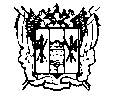 ПРАВИТЕЛЬСТВО РОСТОВСКОЙ ОБЛАСТИМИНИСТЕРСТВО  СТРОИТЕЛЬСТВА, АРХИТЕКТУРЫ И ТЕРРИТОРИАЛЬНОГО РАЗВИТИЯГОСУДАРСТВЕННОЕ АВТОНОМНОЕ УЧРЕЖДЕНИЕ РОСТОВСКОЙ ОБЛАСТИ«РЕГИОНАЛЬНЫЙ НАУЧНО-ИССЛЕДОВАТЕЛЬСКИЙ И ПРОЕКТНЫЙИНСТИТУТ ГРАДОСТРОИТЕЛЬСТВА»Муниципальный контракт -  № 709/ 17                                                    от 18 января 2017г.Заказчик -  Администрация Синявского     сельского поселенияАрх. № -      349/2-17-ПЗЗ (к) - ПЗПроект внесения изменений в Правила землепользования и застройки Синявского сельского поселенияНеклиновского района Ростовской областиПояснительная запискаРостов-на-Дону2017 г.ПРАВИТЕЛЬСТВО РОСТОВСКОЙ ОБЛАСТИМИНИСТЕРСТВО  СТРОИТЕЛЬСТВА, АРХИТЕКТУРЫ И ТЕРРИТОРИАЛЬНОГО РАЗВИТИЯГОСУДАРСТВЕННОЕ АВТОНОМНОЕ УЧРЕЖДЕНИЕ РОСТОВСКОЙ ОБЛАСТИ«РЕГИОНАЛЬНЫЙ НАУЧНО-ИССЛЕДОВАТЕЛЬСКИЙ И ПРОЕКТНЫЙ ИНСТИТУТ ГРАДОСТРОИТЕЛЬСТВА»Муниципальный контракт -  № 709/ 17                                                    от 18 января 2017г.Заказчик -  Администрация Синявского     сельского поселенияАрх. № -      349/2-17-ПЗЗ (к) - ПЗПроект внесения изменений в Правила землепользования и застройки Синявского сельского поселенияНеклиновского района Ростовской областиПояснительная запискаДиректор института                    				Т.Г. МорозоваГлавный архитектор проекта        				Е.Н. БезугловаРостов-на-Дону2017 г.Перечень материалов, откорректированных в составе данного проектаСодержание пояснительной записки1. ОБЩИЕ ПОЛОЖЕНИЯ"Проект внесения изменений в Генеральный план и Правила землепользования и застройки Синявского сельского поселения Неклиновского района Ростовской области" разработан в соответствии с действующим федеральным градостроительным законодательством на основании:- муниципального контракта № 709/17 от 18 января 2017г. на выполнение работ по внесению изменений в Генеральный план и Правила землепользования и застройки Синявского сельского поселения Неклиновского района Ростовской области;- заявки Администрации Синявского сельского поселения «О внесении изменений в Генеральный план Синявского сельского поселения Неклиновского района Ростовской области» № 635 от 12 декабря 2016г.;- заявки Администрации Синявского сельского поселения «О внесении изменений в Правила землепользования и застройки Синявского сельского поселения Неклиновского района Ростовской области» № 636 от 12 декабря 2016г.;в соответствии с:- Генеральным планом Синявского сельского поселения, разработанным ИАрхИ "ЮФУ» в 2011 году и  ;- Правилами землепользования и застройки Синявского сельского поселения, разработанными ИАрхИ "ЮФУ" в 2011 году;- "Проектом внесения изменений в генеральный план и правила землепользования и застройки Синявского сельского поселения Неклиновского района Ростовской области", разработанным ГАУ РО "РНИиПИ гадостроительства" в 2016г.-.Градостроительным кодексом РФ №109-ФЗ от 29.12.2004 г;-.Земельным кодексом РФ №136-ФЗ от 25.10.2001 г.;- "Нормативами градостроительного проектирования городских округов и поселений Ростовской области», утвержденными Приказом министерства территориального развития, архитектуры и градостроительства области от 06.03.2013 г. № 25;- Областным законом Ростовской области от 26.12.2007г. №853-ЗС « О градостроительной деятельности в Ростовской области»- СП 42.13330.2011 «Градостроительство. Планировка и застройка городских и сельских поселений»;- СанПиН 2.2.1/2.1.1.1200-03 «Санитарно-защитные зоны и санитарная классификация предприятий, сооружений и иных объектов»;и другими нормативными правовыми актами государственной власти и Ростовской области - требованиями технических регламентов.«Проект внесения изменений в Правила землепользования и застройки Синявского сельского поселения Неклиновского района Ростовской области» разработан на материалах формата dwg «Правила землепользования и застройки Синявского сельского поселения Неклиновского района Ростовской области» (муниципальный контракт №44 от 10.03.2011г.), выполненного ИАрхИ «ЮФУ» в 2011 году. 2. ВНЕСЕНИЕ ИЗМЕНЕНИЙ В «ПРАВИЛА ЗЕМЛЕПОЛЬЗОВАНИЯ И ЗАСТРОЙКИ СИНЯВСКОГО СЕЛЬСКОГО ПОСЕЛЕНИЯ»В материалы проекта «Правила землепользования и застройки Синявского сельского поселения Неклиновского района Ростовской области» (муниципальный контракт № 44 от 10.03.2011г внесены изменения в составе, определенном    заявкой Администрации Синявского сельского поселения «О внесении изменений в Генеральный план Синявского сельского поселения Неклиновского района Ростовской области» № 635 от 12 декабря 2016г.;- заявкой  Администрации Синявского сельского поселения «О внесении изменений в Правила землепользования и застройки Синявского сельского поселения Неклиновского района Ростовской области» № 636 от 12 декабря 2016г.;2.1 Перечень изменений в чертежи проекта«Правила землепользования и застройкиСинявского сельского поселения»1. Установление в границах земельного участка,  расположенного Севернее ул. Береговой 6 в с.Синявское, территориальной зоны "Р-2"- "Зона размещения объектов отдыха, физкультуры и спорта"  вместо территориальной зоны "СХ-1"- "Зоны сельскохозяйственного использования".2. Установление в границах земельного участка,  расположенного Севернее ул. Шапошникова 45-с в с.Синявское, территориальной зоны "Р-2"- "Зона размещения объектов отдыха, физкультуры и спорта»  вместо территориальной зоны "С-1"- "Зоны зеленых насаждений специального назначения".3. Установление в границах земельного участка с кадастровым номером 61:26:0060101:6424,  расположенного по ул. Первомайской 38-б в с.Синявское, территориальной зоны "ОЖ"- "Зоны общественно - жилой застройки"  вместо территориальной зоны "С-1"- "Зоны зеленых насаждений специального назначения".4. Установление в границах земельного участка с кадастровым номером 61:26:0060101:1164, расположенного по ул. Ленина 80 в с.Синявское, территориальной зоны "ПК"- "Производственно-коммерческая зона"  вместо территориальной зоны "Ж"- "Зоны жилой застройки".5.Внесены изменения в статьи 20А, 21, 21А, 22, 23, 24, 24А, 25, 26, 27, 28, 29, 30, 31 градостроительных регламентов территориальных зон, которые следует читать в следующей редакции: Статья 20.   Градостроительный регламент зоны жилой застройки (Ж). 1. Перечень основных и вспомогательных видов разрешённого использования объектов капитального строительства и земельных участков: 2. Перечень условно разрешённых видов использования объектов капитального строительства и земельных участков:3. Для зоны Ж установлены следующие параметры разрешенного использования земельных участков и объектов капитального строительства:4. Ограничения использования земельных участков и объектов капитального строительства указаны в статье 32 настоящих Правил. Статья 20А. Зона развития  жилой застройки (Ж-1)Цели выделения зоны:-  для формирования территорий жилой застройки с возможностью определения  ее параметров и набора услуг по мере принятия решений о застройке территории органами местного самоуправления с разработкой проекта планировки и межевания территории, выполненного в соответствии с утвержденным проектом генерального плана.Земельные участки, предлагаемые генеральным планом для перспективного развития жилой застройки, используются по существующему целевому назначению, не связанному с капитальным строительством до момента изменения вида разрешенного использования. Существующее целевое использование устанавливается на основании утвержденного проекта планировки.Статья 21. Зона общественно-жилой застройки (ОЖ)1. Перечень основных  видов разрешённого использования объектов капитального строительства и земельных участков: **-  дополнительно включены в перечень основных видов разрешенного использования земельных участков и объектов капитального строительства («Проект внесения изменений в Правила землепользования и застройки Синявского сельского поселения  (муниципальный контракт №610/16 от 04.05.2016г.) 2. Перечень условно разрешённых видов использования объектов капитального строительства и земельных участков:3. Для зоны ОЖ  установлены следующие параметры разрешенного использования земельных участков и объектов капитального строительства:Статья 22.   Градостроительный регламент зоны размещения объектов социального назначения (ОС).Перечень основных и вспомогательных видов разрешённого использования объектов капитального строительства и земельных участков:  2. Перечень условно разрешённых видов использования объектов капитального строительства и земельных участков для зоны ОС:3. Для зоны ОС  установлены следующие параметры разрешенного использования земельных участков и объектов капитального строительства:4. Ограничения использования земельных участков и объектов капитального строительства указаны в статье 32 настоящих Правил.  Статья 23.   Градостроительный регламент производственно-коммерческой зоны (ПК). 1. Перечень основных и вспомогательных видов разрешённого использования объектов капитального строительства и земельных участков: 2. Перечень условно разрешённых видов использования объектов капитального строительства и земельных участков:3. Для зоны ПК  установлены следующие параметры разрешенного использования земельных участков и объектов капитального строительства:4. Ограничения использования земельных участков и объектов капитального строительства указаны в статье 32 настоящих Правил. Статья 24. Градостроительный регламент производственной зоны (ПЗ). 1. Перечень основных и вспомогательных видов разрешённого использования объектов капитального строительства и земельных участков: 2. Перечень условно разрешённых видов использования объектов капитального строительства и земельных участков для зоны ПЗ. 3. Предельные параметры разрешённого строительства, реконструкции объектов капитального строительства:4. Ограничения использования земельных участков и объектов капитального строительства указаны в статье 32 настоящих Правил. Статья 24А. Зона внешнего транспорта (Т)1.Цели выделения зоны:- для формирования и эксплуатации территории полосы отвода железной дороги,используемой и предназначенной для размещения железнодорожных путей, станций и объектов по обслуживанию путевого хозяйства.- для формирования и эксплуатации территории полосы отвода и придорожной полосы внешних автомобильных дорог (федерального и регионального значения) 2. Основные, условно разрешенные и вспомогательные виды разрешённого использования земельных участков и объектов капитального строительства2. Использование территории в пределах полосы отвода железной дороги определяется уполномоченными органами исполнительной власти Российской Федерации в соответствии с федеральными законами  Использование территории в пределах зон, резервируемых для реконструкции автомобильных дорог федерального значения определяется уполномоченными органами исполнительной власти Российской Федерации в соответствии с федеральными законами  (Постановление Правительства РФ от 02.02.2000 №100, от 29.05.2006 №334)Использование территории в пределах зон, резервируемых для реконструкции автомобильных дорог регионального и межмуниципального значения определяется уполномоченными органами исполнительной власти Росстовской области в соответствии с областными законами (областной закон от 04.06.99 №34-ЗС, Постановление от 30.04.99 №143)Статья 25.   Зона инженерной и транспортной инфраструктуры (ИТ). 1. Перечень основных и вспомогательных видов разрешённого использования объектов капитального строительства и земельных участков: **-  дополнительно включены в перечень основных видов разрешенного использования земельных участков и объектов капитального строительства («Проект внесения изменений в Правила землепользования и застройки Синявского сельского поселения  (муниципальный контракт №610/16 от 04.05.2016г.) 2. Условно разрешённые виды использования объектов капитального строительства и земельных участков для зоны ИТ не устанавливаются3. Для зоны ИТ установлены следующие параметры разрешенного использования земельных участков и объектов капитального строительства:4. Ограничения использования земельных участков и объектов капитального строительства указаны в статье 32 настоящих Правил. Статья 26. Зоны сельскохозяйственного использования (СХ-1). 1. Перечень основных  и вспомогательных видов разрешённого использования объектов капитального строительства и земельных участков: **-  дополнительно включены в перечень основных видов разрешенного использования земельных участков и объектов капитального строительства («Проект внесения изменений в Правила землепользования и застройки Синявского сельского поселения  (муниципальный контракт №610/16 от 04.05.2016г.) 2. Условно разрешенные виды использования объектов капитального строительства и земельных участков для зоны СХ-1 не устанавливаются.3. Для зоны СХ-1 установлены следующие параметры разрешенного использования земельных участков и объектов капитального строительства:4. Ограничения использования земельных участков и объектов капитального строительства указаны в статье 32 настоящих Правил. Статья 27.   Градостроительный регламент зоны садоводства и дачного хозяйства (СХ-2).1. Перечень основных и вспомогоательных видов разрешённого использования объектов капитального строительства и земельных участков: 2. Перечень условно разрешённых видов использования объектов капитального строительства и земельных участков:3. Для зоны СХ-2  установлены следующие параметры разрешенного использования земельных участков и объектов капитального строительства:4. Ограничения использования земельных участков и объектов капитального строительства указаны в статье 32 настоящих Правил.  Статья 28.   Градостроительный регламент зоны парков (Р-1). 1. Перечень основных и вспомогательных видов разрешённого использования объектов капитального строительства и земельных участков: 2. Условно разрешённые виды использования объектов капитального строительства и земельных участков для зоны Р-1 не устанавливаются. 3. Для зоны Р-1 установлены следующие параметры разрешенного использования земельных участков и объектов капитального строительства:4. Ограничения использования земельных участков и объектов капитального строительства указаны в статье 32 настоящих Правил. Статья 29.   Градостроительный регламент зоны размещения объектов отдыха, физкультуры и спорта (Р-2).1. Перечень основных и вспомогательных  видов разрешённого использования объектов капитального строительства и земельных участков: 2. Условно разрешённые виды использования объектов капитального строительства и земельных участков для зоны Р-2 не устанавливаются. 3. Для зоны Р-2  установлены следующие параметры разрешенного использования земельных участков и объектов капитального строительства:4. Ограничения использования земельных участков и объектов капитального строительства указаны в статье 32 настоящих Правил  Статья 30.   Зона зелёных насаждений специального назначения (С-1). 1. Перечень основных и вспомогательных видов разрешённого использования объектов капитального строительства и земельных участков: **участков и объектов капитального строительства («Проект внесения изменений в Правила землепользования и застройки Синявского сельского поселения  (муниципальный контракт №610/16 от 04.05.2016г.) 2. Условно разрешённые виды использования объектов капитального строительства и земельных участков для зоны С-1 не устанавливаются. 3. Для зоны С-1   4. Ограничения использования земельных участков и объектов капитального строительства указаны в статье 32 настоящих Правил. Статья 31.   Градостроительный регламент зоны размещения объектов захоронения (С-2).1. Перечень основных и вспомогательных видов разрешённого использования объектов капитального строительства и земельных участков: 2. Условно разрешённые виды использования объектов капитального строительства и земельных участков для зоны С-2 не устанавливаются. 3. Для зоны С-2  установлены следующие параметры разрешенного использования земельных участков и объектов капитального строительства:4. Ограничения использования земельных участков и объектов капитального строительства указаны в статье 32 настоящих Правил.  3. ИСХОДНЫЕ ДАННЫЕ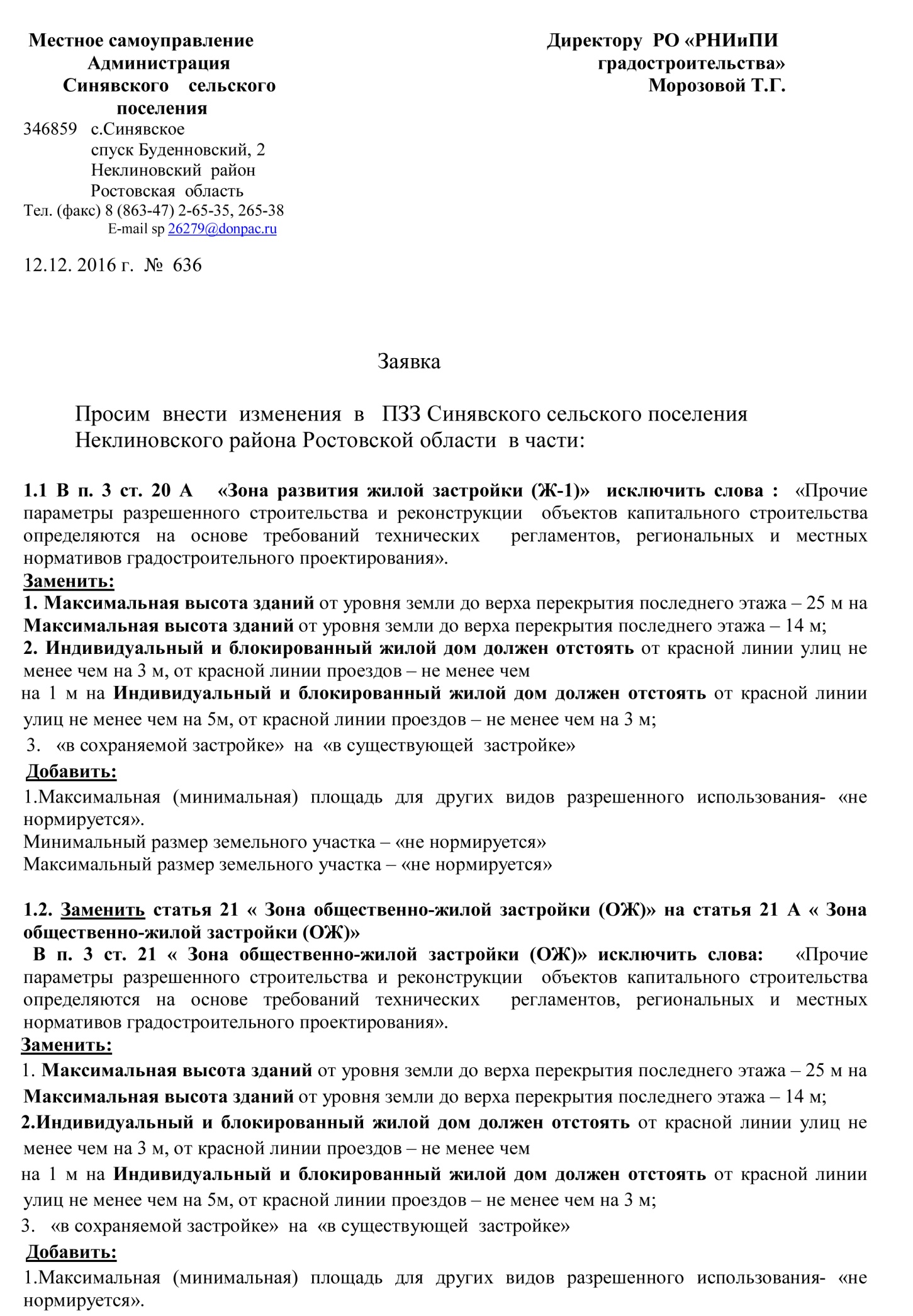 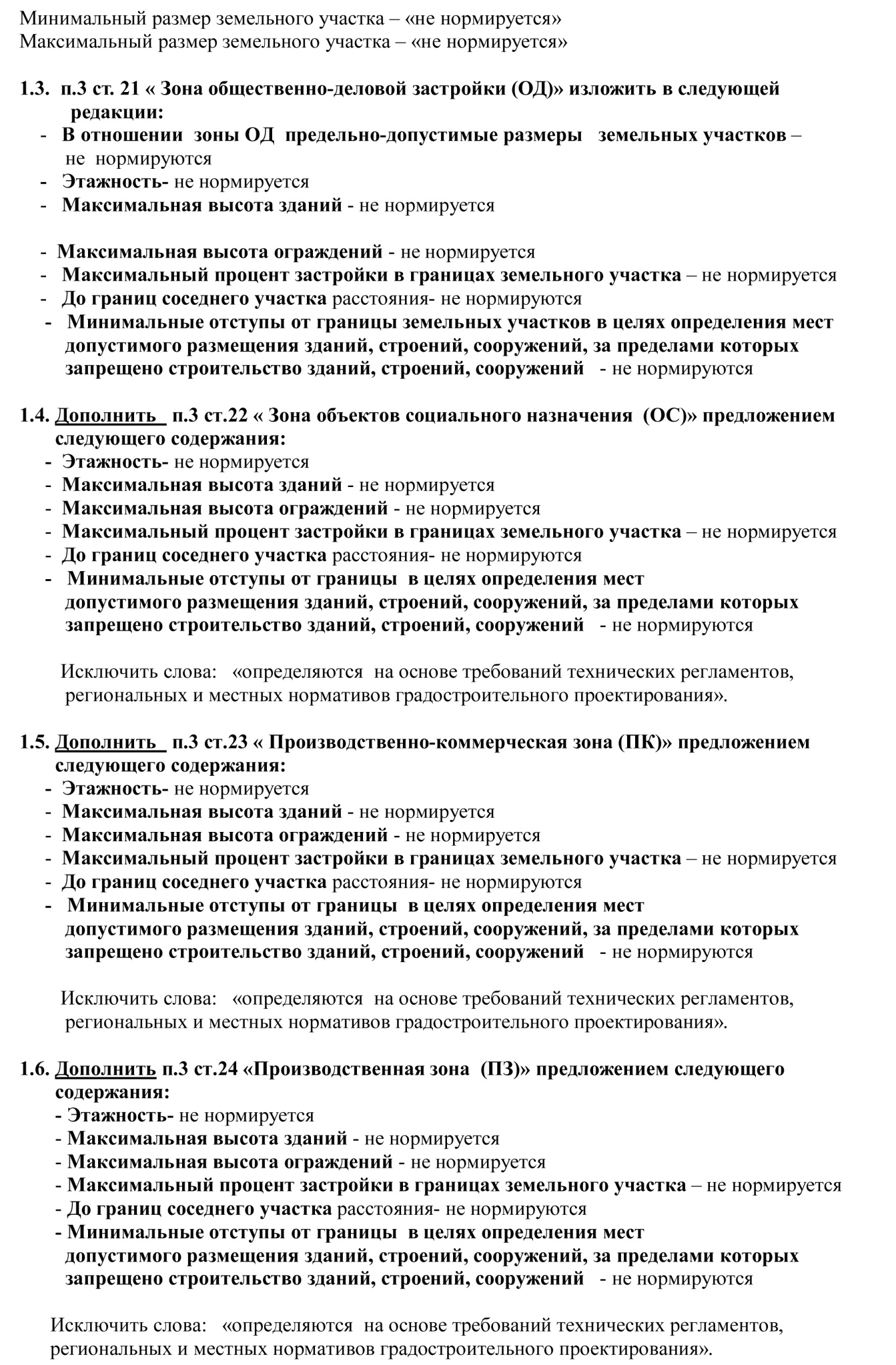 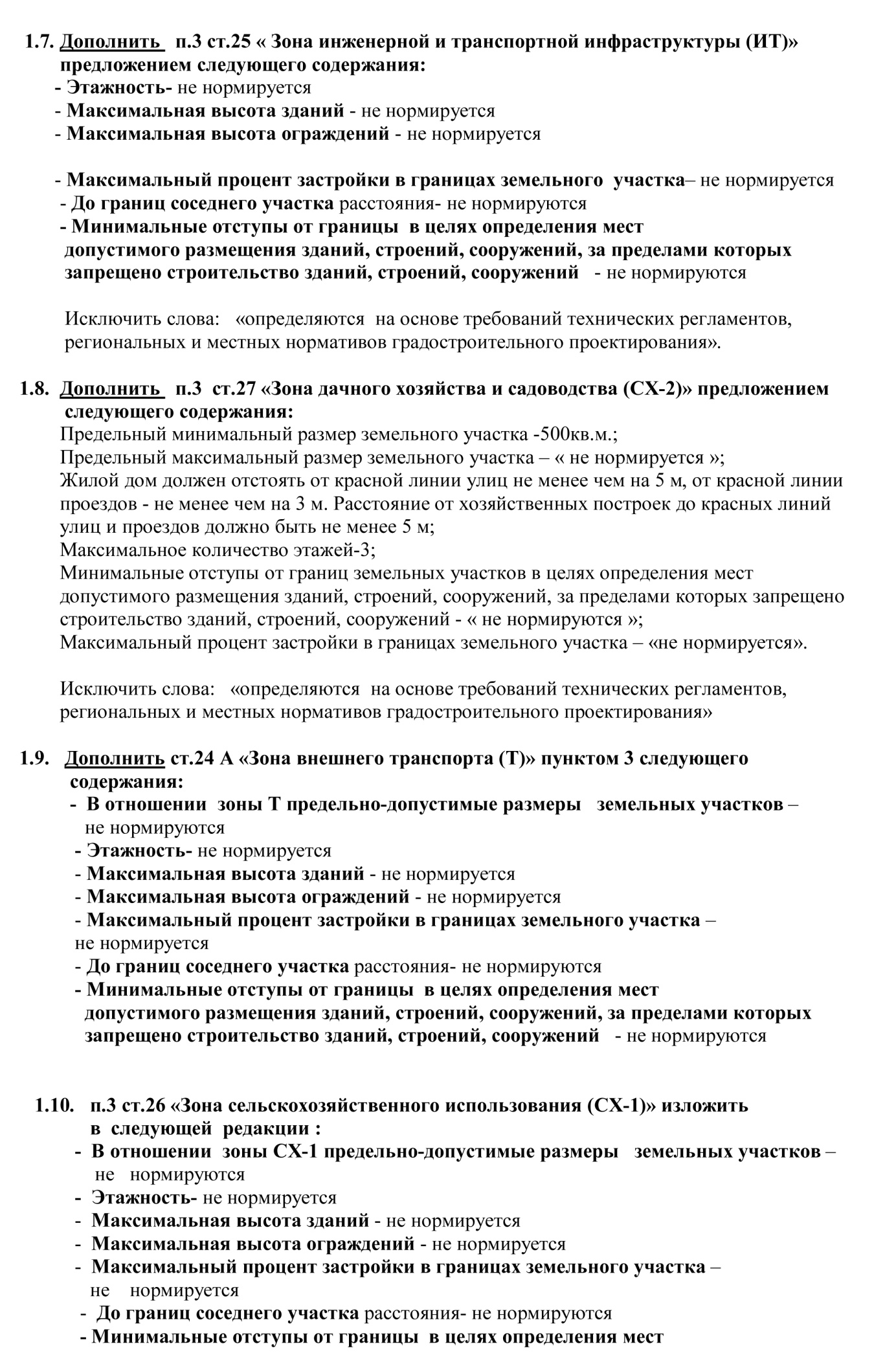 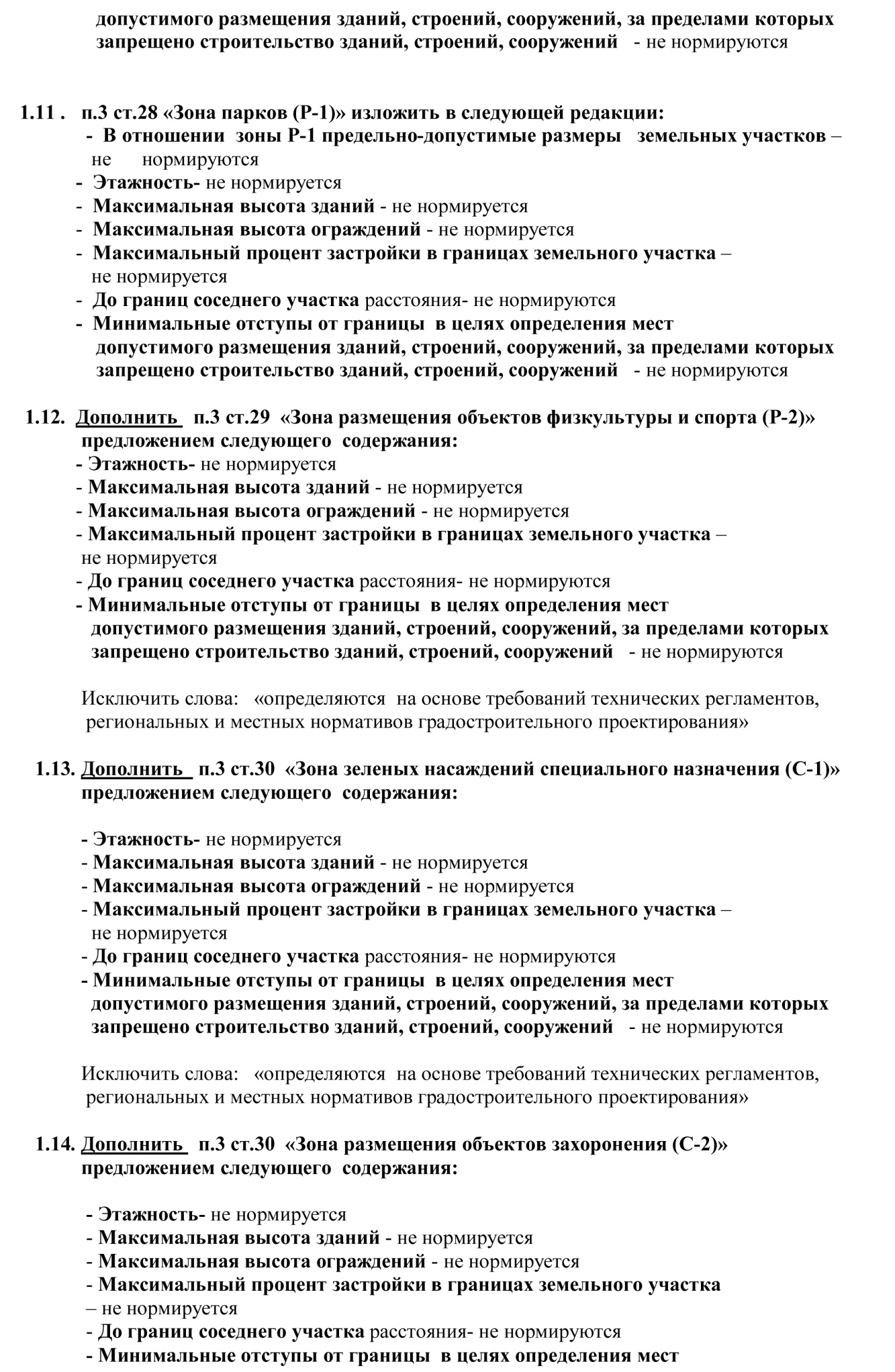 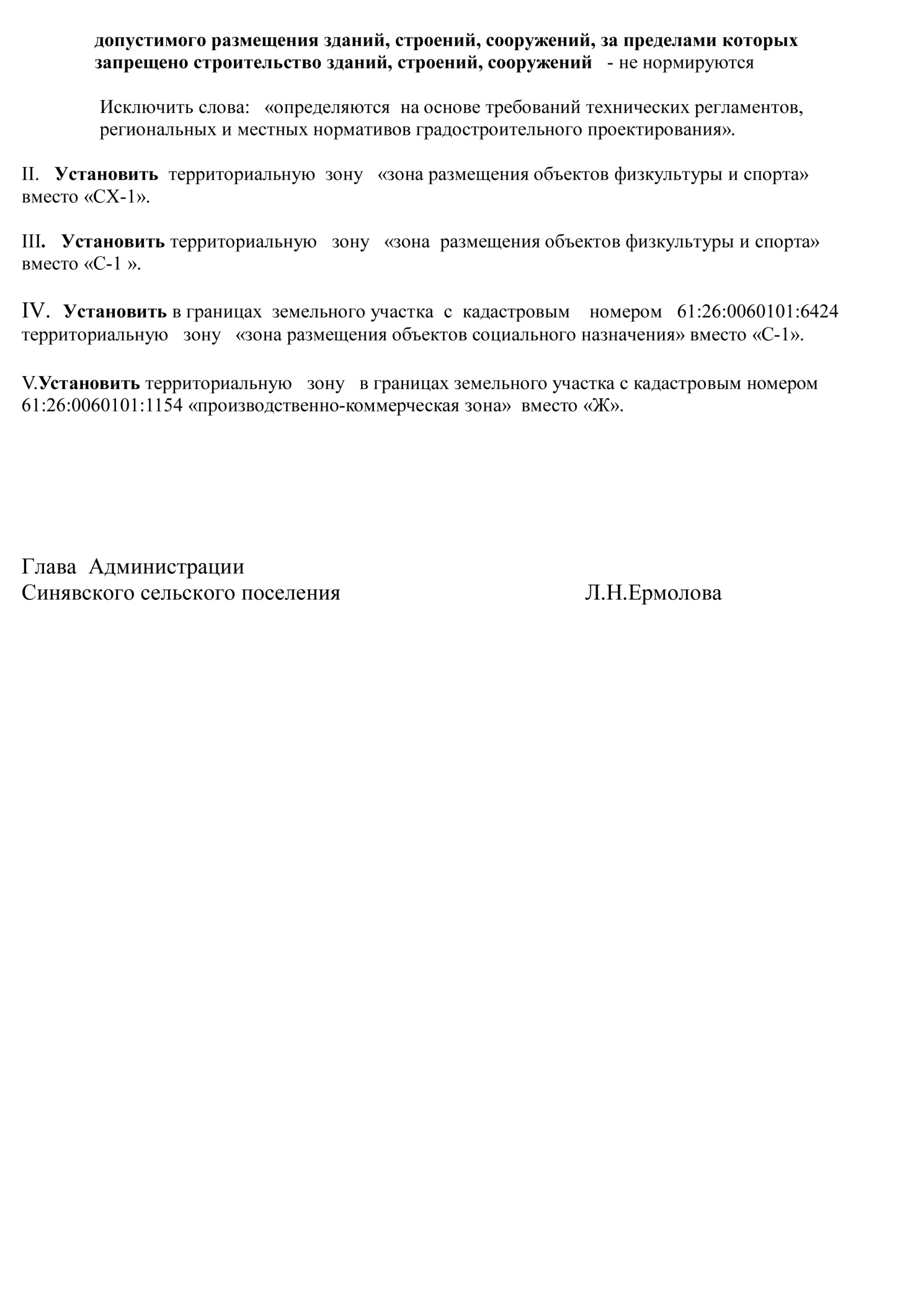 ОбозначениедокументаНаименованиедокументаВид выдачизаказчику349/2-17-ПЗЗ (к)-ПЗПояснительная записка «Проект внесения изменений в Правила землепользования и застройки Синявского сельского поселения Неклиновского района Ростовской области»сшив97 листовФайл на CD-диске349/2-17-ПЗЗ (к)- 2Карта границ территориальных зон  с.Синявское М 1: 5000Чертеж,Файл на CD-диске№№разделовНаименование разделов пояснительной запискиСтр.1.Общие положения42.Внесение изменений в «Правила землепользования и застройки Синявского сельского поселения»52.1Перечень изменений в чертежи проекта«Правила землепользования и застройки Синявского сельского поселения»53.Исходные данные92Основной вид разрешённого использования земельного участкаОсновные виды разрешённого использования объектов капитального строительстваВспомогательные виды разрешённого использования земельных участковВспомогательные виды разрешённого использования объектов капитального строительстваРазмещение домов многоквартирной жилой застройкиМалоэтажные (до 3 этажей) жилые дома квартирного типаРазмещение -дворовых площадок; -беседок, -отдельно стоящих навесов и верандРазмещение домов многоквартирной жилой застройки-Блокированные малоэтажные жилые дома (до 3 этажей) с приусадебным участкомРазмещение -дворовых площадок; -беседок, -отдельно стоящих навесов и веранд, в т.ч. предназначенных для осуществления хозяйственной деятельности; -отдельно стоящих индивидуальных бань и саун, расположенных на приусадебных участках в т.ч. с пристроенными бассейнами; -надворных туалетов, только при условии подключения к централизованным, либо локальным сетям водоотведения; -индивидуальных резервуаров для хранения воды, -скважин для забора воды,-индивидуальных колодцев; -строений для мелких и крупных домаш-них животных, не требующих выпаса, и птицы; -хозяйственных построек, в том числе связанных с осуществлением индивидуальной трудовой деятельности;-летних кухонь, -сараев для хранения инвентаря, -погребов,- кладовых, -дровяников площадью до 40 кв.м; - садов, огородов, палисадников;- наземных открытых автостоянок при зданиях в пределах земельных участков, отведенных под данное здание, -гаражей, встроенных в жилые дома, - гаражи боксового типа для автотранспорта членов семьи-Хозяйственные постройки, -постройки для занятия индивидуальной трудовой деятельностью, -гаражи, -строения для мелких домашних животных, не требующих выпаса и птицы, -отдельно стоящие беседки и навесы, в т.ч. предназначенные для осуществления хозяйственной деятельности, -отдельно стоящие индивидуальные бассейны,- бани и сауны, расположенные на приусадебных участках (при условии подключения к централизованным сетям водоотведения), -надворные туалеты (при условии устройства септика с фильтрующим колодцем), -летние кухни,-гостевые дома.Размещение- домов индивидуальной жилой застройки - участков для ведения личного подсобного хозяйства-Индивидуальные жилые дома-Хозяйственные постройки;-Строения для содержания домашних животных, птицы и КРС до 5 головРазмещение -дворовых площадок; -беседок, -отдельно стоящих навесов и веранд, в т.ч. предназначенных для осуществления хозяйственной деятельности; -отдельно стоящих индивидуальных бань и саун, расположенных на приусадебных участках в т.ч. с пристроенными бассейнами; -надворных туалетов, только при условии подключения к централизованным, либо локальным сетям водоотведения; -индивидуальных резервуаров для хранения воды, -скважин для забора воды,-индивидуальных колодцев; -строений для мелких и крупных домаш-них животных, не требующих выпаса, и птицы; -хозяйственных построек, в том числе связанных с осуществлением индивидуальной трудовой деятельности;-летних кухонь, -сараев для хранения инвентаря, -погребов,- кладовых, -дровяников площадью до 40 кв.м; - садов, огородов, палисадников;- наземных открытых автостоянок при зданиях в пределах земельных участков, отведенных под данное здание, -гаражей, встроенных в жилые дома, - гаражи боксового типа для автотранспорта членов семьи-Хозяйственные постройки, -постройки для занятия индивидуальной трудовой деятельностью, -гаражи, -строения для мелких домашних животных, не требующих выпаса и птицы, -отдельно стоящие беседки и навесы, в т.ч. предназначенные для осуществления хозяйственной деятельности, -отдельно стоящие индивидуальные бассейны,- бани и сауны, расположенные на приусадебных участках (при условии подключения к централизованным сетям водоотведения), -надворные туалеты (при условии устройства септика с фильтрующим колодцем), -летние кухни,-гостевые дома.Размещение гаражей и автостоянокАвтостоянки и гаражи для хранения индивидуального автотранспортаРазмещение стоянок индивидуального транспортаХозяйственные постройки для хранения автомобильного инвентаря.размещение -объектов торговли,  -общественного питания,-бытового обслуживанияОбъекты мелкого бытового ремонтаМастерские по ремонту бытовой техникиРазмещение хозяйственных построекХозяйственные постройки, сооружения для погрузки автомобилей (рампы).размещение -объектов торговли,  -общественного питания,-бытового обслуживания ПарикмахерскиеРазмещение хозяйственных построекХозяйственные постройки, сооружения для погрузки автомобилей (рампы).размещение гостиницГостевые домаРазмещение беседок, -отдельно стоящих навесов и веранд; - отдельно стоящих бань и саун, в т.ч. с пристроенными бассейнами; - резервуаров для хранения воды, - летних кухонь, -сараев для хранения инвентаря, -погребов, -кладовых, -дровяников площадью до 40 кв.м; -садов, огородов, палисадников; - наземных открытых автостоянок при зданиях в пределах земельных участков, отведенных под данное здание, -гаражей; - площадок для занятий физкультурой и спортом, подвижных игр, летних театров и кинотеатровХозяйственные постройки,- гаражи, -отдельно стоящие беседки и навесы,-отдельно стоящие бассейны, бани и сауны, -душевые, -надворные туалеты (при условии устройства септика с фильтрующим колодцем), -летние кухни, -строения для летних театров и кинотеатров.Земельные участки, предназначенные для размещения административных и офисных зданий, объектов образования, науки, здравоохранения и социального обеспечения, физической культуры и спорта, культуры, искусства, религииАдминистративные здания для размещения органов управленияРазмещение хозяйственных построек; размещение гаражей служебного и специального автотранспорта.-Хозяйственные постройки,- гаражи служебного и специального автотранспорта.Земельные участки, предназначенные для размещения административных и офисных зданий, объектов образования, науки, здравоохранения и социального обеспечения, физической культуры и спорта, культуры, искусства, религииОбъекты для размещения органов по обеспечению законности и охраны порядка.Пожарные депо.Размещение хозяйственных построек; размещение гаражей служебного и специального автотранспорта.-Хозяйственные постройки,- гаражи служебного и специального автотранспорта.Земельные участки, предназначенные для размещения административных и офисных зданий, объектов образования, науки, здравоохранения и социального обеспечения, физической культуры и спорта, культуры, искусства, религииОбъекты для предоставления социальных услугРазмещение хозяйственных построек; размещение гаражей служебного и специального автотранспорта.-Хозяйственные постройки,- гаражи служебного и специального автотранспорта.Земельные участки, предназначенные для размещения административных и офисных зданий, объектов образования, науки, здравоохранения и социального обеспечения, физической культуры и спорта, культуры, искусства, религииСпортивные площадки, спортядра, спортивные корпуса, бассейныРазмещение хозяйственных построек; размещение гаражей служебного и специального автотранспорта.-Хозяйственные постройки,- гаражи служебного и специального автотранспорта.Земельные участки, предназначенные для размещения административных и офисных зданий, объектов образования, науки, здравоохранения и социального обеспечения, физической культуры и спорта, культуры, искусства, религииСпортивные площадки, спортядра, спортивные корпуса, бассейныРазмещение хозяйственных построек; размещение гаражей служебного и специального автотранспорта.-Хозяйственные постройки,- гаражи служебного и специального автотранспорта.Земельные участки, предназначенные для размещения административных и офисных зданий, объектов образования, науки, здравоохранения и социального обеспечения, физической культуры и спорта, культуры, искусства, религииНародные музеи с производством изделий народного творчестваРазмещение хозяйственных построек-Хозяйственные постройки,- гаражи служебного автотранспорта, -производствен-ные мастерские при народных музеях с производством изделий народного творчестваЗемельные участки, предназначенные для размещения административных и офисных зданий, объектов образования, науки, здравоохранения и социального обеспечения, физической культуры и спорта, культуры, искусства, религииУчреждения дополнительного образования детей и взрослых.КлубыБиблиотекиРазмещение хозяйственных построек-Хозяйственные постройки,- гаражи служебного автотранспорта, -производствен-ные мастерские при народных музеях с производством изделий народного творчестваЗемельные участки, предназначенные для размещения административных и офисных зданий, объектов образования, науки, здравоохранения и социального обеспечения, физической культуры и спорта, культуры, искусства, религииОтделения почтовой связиРазмещение хозяйственных построек-Хозяйственные постройки,- гаражи служебного автотранспорта, -производствен-ные мастерские при народных музеях с производством изделий народного творчестваУсловно разрешённые виды использования земельного участкаУсловно разрешённые виды использования объектов капитального строительстваУсловно разрешённые виды использования земельных участковУсловно разрешённые виды использования объектов капитального строительстваРазмещение -объектов развитого личного подсобного хозяйства-Индивидуальные жилые дома-Хозяйственные постройки;-Строения для содержания домашних животных, птицы до 100 и КРС до 50 головРазмещение -дворовых площадок; -беседок, -отдельно стоящих навесов и веранд, в т.ч. предназначенных для осуществления хозяйственной деятельности; -отдельно стоящих индивидуальных бань и саун, расположенных на приусадебных участках в т.ч. с пристроенными бассейнами; - надворных туалетов, только при условии подключения к централизованным, либо локальным сетям водоотведения; - индивидуальных резервуаров для хранения воды, -скважин для забора воды,-индивидуальных колодцев; - строений для мелких и крупных домашних животных, не требующих выпаса, и птицы;- хозяйственных построек, в том числе связанных с осуществлением индивидуальной трудовой деятельности;- летних кухонь, -сараев для хранения инвентаря, -погребов, -кладовых, -дровяников площадью до 40 кв.м; -садов, огородов, палисадников; -наземных открытых автостоянок при зданиях в пределах земельных участков, отведенных под данное здание, -гаражей, встроенных в жилые дома, - гаражей боксового типа для автотранспорта членов семьи-Хозяйственные постройки,- постройки для занятия индивидуальной трудовой деятельностью, -гаражи, строения для мелких домашних животных, не требующих выпаса и птицы, -отдельно стоящие беседки и навесы, в т.ч. предназначенные для осуществления хозяйственной деятельности, -отдельно стоящие индивидуальные бассейны, -бани и сауны, расположенные на приусадебных участках (при условии подключения к централизованным сетям водоотведения), -надворные туалеты (при условии устройства септика с фильтрующим колодцем), -летние кухни,- гостевые дома.Размещение- объектов торговли,- общественного питания; -бытового обслуживанияОбъекты общественного питания Размещение- объектов торговли,- общественного питания; -бытового обслуживанияКрытые розничные рынки.-Объекты розничной торговли.-Объекты общественного питания.-Хозяйственные постройки.-Гаражи служебного автотранспорта.-Сооружения для погрузки и разгрузки автотранспорта (рампы)Размещение- объектов торговли,- общественного питания; -бытового обслуживания Химчистки, прачечныеПриёмные пункты химчисток и прачечных-Хозяйственные постройки.Размещение- объектов торговли,- общественного питания; -бытового обслуживания Объекты розничной торговлиРазмещение хозяйственных построек.-Хозяйственные постройки, -сооружения для погрузки автомобилей (рампы).Размещение- объектов торговли,- общественного питания; -бытового обслуживанияАвтомойкиМастерские по ремонту автомобилейРазмещение хозяйственных построек.-Хозяйственные постройки, -сооружения для погрузки автомобилей (рампы).Размещение- объектов торговли,- общественного питания; -бытового обслуживанияФотоателье, фотолабораторииРазмещение хозяйственных построек.-Хозяйственные постройки, -сооружения для погрузки автомобилей (рампы).Размещение- объектов торговли,- общественного питания; -бытового обслуживанияБани, сауны, фитнес-центрыРазмещение хозяйственных построек; размещение открытых плескательных бассейнов, площадок для занятий физкультурой и спортом.-Хозяйственные постройки, -сооружения для погрузки автомобилей (рампы).-бассейны крытые, отдельно стоящие -спортивные залы. Размещение- объектов торговли,- общественного питания; -бытового обслуживанияОбъекты по предоставлению услуг по прокату техникиРазмещение хозяйственных построек-Хозяйственные постройки, -сооружения для погрузки автомобилей (рампы).размещение гостиницГостиницы Размещение хозяйственных построек-Хозяйственные постройки, -гаражи, отдельно стоящие- бассейны, -бани и сауны, -душевые.размещение гостиницМотели, -туристические базы, -базы отдыха вместимостью не более 50 мест.-Отдельно стоящие здания для проживания отдыхающих.-Административные и административно-бытовые корпуса туристических баз, мотелей, баз отдыхаРазмещение хозяйственных построек-Хозяйственные постройки, -гаражи, отдельно стоящие- бассейны, -бани и сауны, -душевые.Размещение -административных и офисных зданий, -объектов, образования,  науки, здравоохранения и социального обеспечения, -физической культуры и спорта,- культуры, искусства, -религии-Дошкольные образовательные учреждения.-общеобразова-тельные школы.-учреждения начального, среднего, высшего  профессионального образования-Размещение хозяйственных построек;- площадки для занятий физкультурой и спортом, активных игр, -спортивные ядра образовательных учреждений.Хозяйственные постройки, гаражи служебного автотранспорта, в т.ч. с мастерскими, учебные мастерские, лабораторные корпусаРазмещение -административных и офисных зданий, -объектов, образования,  науки, здравоохранения и социального обеспечения, -физической культуры и спорта,- культуры, искусства, -религииВетеринарные лечебницы-Размещение хозяйственных построек;- площадки для занятий физкультурой и спортом, активных игр, -спортивные ядра образовательных учреждений.Хозяйственные постройки, гаражи служебного автотранспорта, в т.ч. с мастерскими, учебные мастерские, лабораторные корпусаРазмещение -административных и офисных зданий, -объектов, образования,  науки, здравоохранения и социального обеспечения, -физической культуры и спорта,- культуры, искусства, -религии-образовательные учреждения и научные организации в области физической культуры и спорта, -спортивные корпуса, -спортивные площадки, -бассейны-Размещение хозяйственных построек;- площадки для занятий физкультурой и спортом, активных игр, -спортивные ядра образовательных учреждений.Хозяйственные постройки, гаражи служебного автотранспорта, в т.ч. с мастерскими, учебные мастерские, лабораторные корпусаРазмещение -административных и офисных зданий, -объектов, образования,  науки, здравоохранения и социального обеспечения, -физической культуры и спорта,- культуры, искусства, -религии-Объекты научных и научно-исследова-тельских организаций без производственной базыРазмещение хозяйственных построек-Хозяйственные постройки, -гаражи служебного автотранспорта, -лабораторные корпусаРазмещение -административных и офисных зданий, -объектов, образования,  науки, здравоохранения и социального обеспечения, -физической культуры и спорта,- культуры, искусства, -религии-Объекты научных и научно-исследова-тельских организаций без производственной базыРазмещение хозяйственных построек-Хозяйственные постройки, -гаражи служебного автотранспорта, -лабораторные корпусаРазмещение -административных и офисных зданий, -объектов, образования,  науки, здравоохранения и социального обеспечения, -физической культуры и спорта,- культуры, искусства, -религии-Больничные учреждения (за исключением инфекционных, психиатрических и туберкулёзных больниц и лепрозориев).-Диспансеры.-Амбулаторно-поликлинические учреждения.-Медицинские центры, в т.ч. научно-практические.-Учреждения охраны материнства и детства.-Учреждения здравоохранения особого типа (кроме паталого-анатомических бюро и бюро судебно-медицинской экспертизы).-Учреждения здравоохранения по надзору в сфере защиты прав потребителей и благополучия человека (кроме противочумных  и дезинфекционных центров (станций).-Аптечные учреждения.-Медицинские кабинеты.Размещение хозяйственных построек; лабораторий, -прачечных, -пищеблоков, -столовых, -моргов, -гаражей служебного и специального автотранспорта.Хозяйственные постройки, -гаражи служебного автотранспорта, -лабораторные корпуса, -прачечные, -пищеблоки, -столовые, -морги.    КинотеатрыРазмещение хозяйственных построек.-при культовых объектах жилых домов для проживания священнослужителей и членов их семей, -земельных участков для трудовой деятельности в монастырях и благотворительных учреждениях-Хозяйственные постройки, -гаражи для служебного транспорта.  Культурно-досуговые  центры Размещение хозяйственных построек.-при культовых объектах жилых домов для проживания священнослужителей и членов их семей, -земельных участков для трудовой деятельности в монастырях и благотворительных учреждениях-Хозяйственные постройки, -гаражи для служебного транспорта.Культовые объекты Размещение хозяйственных построек.-при культовых объектах жилых домов для проживания священнослужителей и членов их семей, -земельных участков для трудовой деятельности в монастырях и благотворительных учреждениях-Жилые дома для проживания священнослужителей и членов их семей. -Хозяйственные постройки.-Строения и сооружения вспомогательного назначения для отправления культа.-Здания для проживания и трудовой деятельности монашествующих. -Здания для размещения благотворительных учреждений, в т.ч. производственного назначения, не требующих установления санитарно-защитных зон или разрывов.     Отделения банков.    Офисы.    Размещение    -хозяйственных построек;    -гаражей служебного автотранспорта   -Хозяйственные постройки,    -гаражи для служебного транспорта.-Парковые павильоны.-Объекты общественного питания вместимостью не более 30 мест-Культурно-досуговые центрыПлощадь земельного участка:Площадь земельного участка:максимальная2500 кв.м. (для земельных участков, предназначенных для размещения домов индивидуальной жилой застройки );для других видов разрешенного использования – не нормируетсяминимальная300 кв.м. (для земельных участков, предназначенных для размещения домов индивидуальной жилой застройки, личного подсобного хозяйства);для других видов разрешенного использования – не нормируетсяРазмер земельного участка:Размер земельного участка:максимальныйне нормируетсяминимальныйне нормируетсяКоличество этажей:Количество этажей:максимальное3Высота зданий:Высота зданий:максимальная14 метровПроцент застройки:Процент застройки:максимальный:50%Иные показатели:Иные показатели:минимальный отступ от границ земельного участкаминимальные отступы от границ земельных участков в целях определения мест допустимого размещения зданий, строений, сооружений, за пределами которых запрещено строительство зданий, строений, сооружений – не менее 1мотступ застройки от красной линиижилой дом должен отстоять от красной линии улиц не менее чем на 5 м, от красной линии проездов – не менее чем на 3 м; расстояние от хозяйственных построек до красных улиц и проездов должно быть не менее 5 м- в существующей застройке-в случаях примыкания      к - в соответствии со сложившейся линией застройки;соседним зданиям (при обязательном наличии брандмауэрных стен)- 0 метров;максимальная высота ограждений между земельными участками, а также между земельными участками и территориями общего пользования - 1,8 метровОсновной вид разрешённого использования земельного участкаОсновные виды разрешённого использования объектов капитального строительстваВспомогательные виды разрешённого использования земельных участковВспомогательные виды разрешённого использования объектов капитального строительстваРазмещение -домов многоквартирной жилой застройки-Малоэтажные (до 3 этажей) жилые дома квартирного типа-Дворовые пло-щадки; -беседки, -отдельно стоящие навесы и верандыЗемельные участки, предназначенные для размещения домов индивидуальной жилой застройки и участков для ведения личного подсобного хозяйства-Индивидуальные жилые дома-Хозяйственные постройки;-Строения для содержания домашних животных, птицы и КРС до 5 голов-Дворовые площадки;- беседки, -отдельно стоящие навесы и веранды, в т.ч. предназначенные для осуществления хозяйственной деятельности; -отдельно стоящие индивидуальные бани и сауны, расположенных на приусадебных участках в т.ч. с пристроенными бассейнами; -надворные туалеты, при условии подключения к централизованным, либо локальным сетям водоотведения; --индивидуальные резервуары для хранения воды, -скважины для забора воды, -индивидуальные колодцы; -строения для мелких и крупных домашних животных и птицы, не требующих выпаса;-хозяйственные постройки, в том числе связанных с осуществлением индивидуальной трудовой деятельности. -складские помещения, не оказывающие негативного воздействия на окружающую среду **;-мастерские, не оказывающие негативного воздействия на окружающую среду**;-летние кухни, сараи для хранения инвентаря, -погреба, кладовые, дровяники площадью до 40 кв.м; -сады, огороды, палисадники; наземных открытые автостоянки для легкового автотранспорта, -гаражи, встроенные в жилые дома, отдельные гаражи боксового типа для автотранспорта членов семьи-Хозяйственные постройки, -постройки для занятия индивидуальной трудовой деятельностью, -гаражи, -строения для мелких домашних животных, не требующих выпаса и птицы, -отдельно стоящие беседки и навесы, в т.ч. предназначенные для осуществления хозяйственной деятельности, -отдельно стоящие индивидуальные бассейны, -бани и сауны, расположенные на приусадебных участках (при условии подключения к централизованным сетям водоотведения), -надворные туалеты (при условии устройства септика с фильтрующим колодцем), -летние кухни, гостевые дома.-Индивидуальные жилые дома-Хозяйственные постройки;-Строения для содержания домашних животных, птицы и КРС до 5 голов-Дворовые площадки;- беседки, -отдельно стоящие навесы и веранды, в т.ч. предназначенные для осуществления хозяйственной деятельности; -отдельно стоящие индивидуальные бани и сауны, расположенных на приусадебных участках в т.ч. с пристроенными бассейнами; -надворные туалеты, при условии подключения к централизованным, либо локальным сетям водоотведения; --индивидуальные резервуары для хранения воды, -скважины для забора воды, -индивидуальные колодцы; -строения для мелких и крупных домашних животных и птицы, не требующих выпаса;-хозяйственные постройки, в том числе связанных с осуществлением индивидуальной трудовой деятельности. -складские помещения, не оказывающие негативного воздействия на окружающую среду **;-мастерские, не оказывающие негативного воздействия на окружающую среду**;-летние кухни, сараи для хранения инвентаря, -погреба, кладовые, дровяники площадью до 40 кв.м; -сады, огороды, палисадники; наземных открытые автостоянки для легкового автотранспорта, -гаражи, встроенные в жилые дома, отдельные гаражи боксового типа для автотранспорта членов семьи-Хозяйственные постройки, -постройки для занятия индивидуальной трудовой деятельностью, -гаражи, -строения для мелких домашних животных, не требующих выпаса и птицы, -отдельно стоящие беседки и навесы, в т.ч. предназначенные для осуществления хозяйственной деятельности, -отдельно стоящие индивидуальные бассейны, -бани и сауны, расположенные на приусадебных участках (при условии подключения к централизованным сетям водоотведения), -надворные туалеты (при условии устройства септика с фильтрующим колодцем), -летние кухни, гостевые дома. Размещение -объектов торговли, -общественного питания ,-бытового обслуживанияОбъекты розничной торговли-хозяйственные постройкиХозяйственные постройки, сооружения для разгрузки автомобилей (рампы). Размещение -объектов торговли, -общественного питания ,-бытового обслуживанияОбъекты розничной торговли-хозяйственные постройкиХозяйственные постройки, сооружения для разгрузки автомобилей (рампы). Размещение -объектов торговли, -общественного питания ,-бытового обслуживанияОбъекты общественного питания -хозяйственные постройкиХозяйственные постройки, сооружения для разгрузки автомобилей (рампы). Размещение -объектов торговли, -общественного питания ,-бытового обслуживанияОбъекты мелкого бытового ремонта-хозяйственные постройкиХозяйственные постройки, сооружения для разгрузки автомобилей (рампы). Размещение -объектов торговли, -общественного питания ,-бытового обслуживанияПриёмные пункты химчисток и прачечных-хозяйственные постройкиХозяйственные постройки, сооружения для разгрузки автомобилей (рампы). Размещение -объектов торговли, -общественного питания ,-бытового обслуживанияФотоателье, фотолаборатории-хозяйственные постройкиХозяйственные постройки, сооружения для разгрузки автомобилей (рампы). Размещение -объектов торговли, -общественного питания ,-бытового обслуживанияБани, сауны, фитнес-центры-Хозяйственные постройки;-открытые плескательные бассейны, -площадки для занятий физкультурой и спортом.-Хозяйственные постройки, -сооружения для погрузки автомобилей (рампы).-бассейны крытые, -отдельно стоящие-спортивные залы.  Размещение -объектов торговли, -общественного питания ,-бытового обслуживанияПарикмахерскиеХозяйственные постройки-Хозяйственные постройки,-сооружения для погрузки автомобилей (рампы).ПарикмахерскиеХозяйственные постройки-Хозяйственные постройки,-сооружения для погрузки автомобилей (рампы).Объекты по предоставлению услуг по прокату техникиХозяйственные постройки-Хозяйственные постройки,-сооружения для погрузки автомобилей (рампы).Размещение гостиниц Гостиницы --Хозяйственные постройки,-гаражи, отдельно стоящие-бассейны,-бани и сауны.Размещение-административных и офисных зданий, объектов образования, науки, здравоохранения и социального обеспечения, физической культуры и спорта, культуры, искусства, религии-Дошкольные образовательные учреждения.-общеобразова-тельные школы.-Учреждения начального, среднего, высшего  профессионального образования-Хозяйственные постройки;-площадки для занятий физкультурой и спортом, активных игр, -спортивные ядра образовательных учреждений.-Хозяйственные постройки,- гаражи служебного автотранспорта, в т.ч. с мастерскими, -учебные мастерские, -лабораторные корпусаРазмещение-административных и офисных зданий, объектов образования, науки, здравоохранения и социального обеспечения, физической культуры и спорта, культуры, искусства, религии Объекты научных и научно-исследовательских организаций без производственной базы-хозяйственные постройкиХозяйственные постройки, гаражи служебного автотранспорта, лабораторные корпусаРазмещение-административных и офисных зданий, объектов образования, науки, здравоохранения и социального обеспечения, физической культуры и спорта, культуры, искусства, религии-Амбулаторно-поликлинические учреждения.-Медицинские центры, в т.ч. научно-практические.-Учреждения охраны материнства и детства.-Учреждения здравоохранения по надзору в сфере защиты прав потребителей и благополучия человека (кроме противочумных  и дезинфекционных центров (станций).Аптечные учреждения.-Медицинские кабинеты.- хозяйственные постройки; лаборатории, прачечные, пищеблоки, столовые, морги, гаражи служебного и специального автотранспорта.- хозяйственные постройки; -гаражи служебного и специального автотранспорта.-Хозяйственные постройки,- гаражи служебного автотранспорта, -лабораторные корпуса, -прачечные, пищеблоки, -столовые, -морги. Размещение-административных и офисных зданий, объектов образования, науки, здравоохранения и социального обеспечения, физической культуры и спорта, культуры, искусства, религии-Административные здания для размещения органов управления- хозяйственные постройки; лаборатории, прачечные, пищеблоки, столовые, морги, гаражи служебного и специального автотранспорта.- хозяйственные постройки; -гаражи служебного и специального автотранспорта.-Хозяйственные постройки,- гаражи служебного автотранспорта, -лабораторные корпуса, -прачечные, пищеблоки, -столовые, -морги. Размещение-административных и офисных зданий, объектов образования, науки, здравоохранения и социального обеспечения, физической культуры и спорта, культуры, искусства, религии-Объекты для размещения органов по обеспечению законности и охраны порядка.- хозяйственные постройки; лаборатории, прачечные, пищеблоки, столовые, морги, гаражи служебного и специального автотранспорта.- хозяйственные постройки; -гаражи служебного и специального автотранспорта.-Хозяйственные постройки,- гаражи служебного автотранспорта, -лабораторные корпуса, -прачечные, пищеблоки, -столовые, -морги. Размещение-административных и офисных зданий, объектов образования, науки, здравоохранения и социального обеспечения, физической культуры и спорта, культуры, искусства, религии -Объекты для предоставления социальных услуг- хозяйственные постройки; лаборатории, прачечные, пищеблоки, столовые, морги, гаражи служебного и специального автотранспорта.- хозяйственные постройки; -гаражи служебного и специального автотранспорта.-Хозяйственные постройки,- гаражи служебного автотранспорта, -лабораторные корпуса, -прачечные, пищеблоки, -столовые, -морги. Размещение-административных и офисных зданий, объектов образования, науки, здравоохранения и социального обеспечения, физической культуры и спорта, культуры, искусства, религии-Учебные корпуса специализированных спортивных учебных учреждений.-Спортивные площадки, спортядра, спортивные корпуса, бассейны- хозяйственные постройки;- гаражи служебного и специального автотранспорта.Хозяйственные постройки, гаражи служебного и специального автотранспорта.Размещение-административных и офисных зданий, объектов образования, науки, здравоохранения и социального обеспечения, физической культуры и спорта, культуры, искусства, религии-Объекты образовательных учреждений и научных организаций в области физической культуры и спорта, спортивные корпуса, спортивные площадки, бассейны- хозяйственные постройки;- гаражи служебного и специального автотранспорта.Хозяйственные постройки, гаражи служебного и специального автотранспорта.Размещение-административных и офисных зданий, объектов образования, науки, здравоохранения и социального обеспечения, физической культуры и спорта, культуры, искусства, религии Кинотеатры-хозяйственные постройки-Хозяйственные постройки,- гаражи служебного автотранспорта, производственные мастерские при народных музеях с производством изделий народного творчестваРазмещение-административных и офисных зданий, объектов образования, науки, здравоохранения и социального обеспечения, физической культуры и спорта, культуры, искусства, религииКультурно-досуговые центры Дворцы и дома культуры-хозяйственные постройки-Хозяйственные постройки,- гаражи служебного автотранспорта, производственные мастерские при народных музеях с производством изделий народного творчестваРазмещение-административных и офисных зданий, объектов образования, науки, здравоохранения и социального обеспечения, физической культуры и спорта, культуры, искусства, религииМузеи-хозяйственные постройки-Хозяйственные постройки,- гаражи служебного автотранспорта, производственные мастерские при народных музеях с производством изделий народного творчестваРазмещение-административных и офисных зданий, объектов образования, науки, здравоохранения и социального обеспечения, физической культуры и спорта, культуры, искусства, религии Учреждения дополнительного образования детей и взрослых.КлубыБиблиотеки-хозяйственные постройки-Хозяйственные постройки,- гаражи служебного автотранспорта, производственные мастерские при народных музеях с производством изделий народного творчестваРазмещение-административных и офисных зданий, объектов образования, науки, здравоохранения и социального обеспечения, физической культуры и спорта, культуры, искусства, религии Офисы и банки-хозяйственные постройки-Хозяйственные постройки,- гаражи служебного автотранспорта, производственные мастерские при народных музеях с производством изделий народного творчестваРазмещение-административных и офисных зданий, объектов образования, науки, здравоохранения и социального обеспечения, физической культуры и спорта, культуры, искусства, религииОтделения почтовой связи, иные учреждения организаций почтовой связи-хозяйственные постройки-Хозяйственные постройки,- гаражи служебного автотранспорта, производственные мастерские при народных музеях с производством изделий народного творчестваРазмещение -производственных и административных зданий, строений, сооружений промышленности, -коммунального хозяйства, -материально-тех-нического, продовольственного снабжения, сбыта и заготовок  Административно-бытовые корпуса предприятий и организаций, оказывающих услуги в жилищно-коммунальном секторе-хозяйственные постройкик; -гаражи для служебного транспорта-Хозяйственные постройки, -гаражи служебного автотранспорта. Размещение -портов,- водных, железнодорожных вокзалов, -автодорожных вокзалов, Автовокзалы и автостанции- гаражи для служебного транспортаНе установленыУсловно разрешённые виды использования земельного участкаУсловно разрешённые виды использования объектов капитального строительстваВспомогательные  виды использования земельных участков (установленные к условно разрешённым)Вспомогательные  виды использования объектов капитального строительства (установленные к условно разрешённым)Размещение --объектов торговли,  общественного питания ; -бытового обслуживания Химчистки, прачечныеКультовые объекты -хозяйственные постройки, -строения и сооружения вспомогательного назначения для отправления культа, - здания для размещения благотворительных учреждений, в т.ч. производственного назначения-Хозяйственные постройки.-Строения и сооружения вспомогательного назначения для отправления культа.-Здания для размещения благотворительных учреждений, в т.ч. производственного назначения, не требующих установления санитарно-защитных зон или разрывов.Размещение --объектов торговли,  общественного питания ; -бытового обслуживания-Розничные рынки-хозяйственные постройкиХозяйственные постройки, сооружения для разгрузки автомобилей (рампы).размещение -гаражей и автостоянокАвтостоянки, в том числе многоуровневые, для хранения индивидуального автотранспорта- стоянки индивидуального транспортаХозяйственные постройки для хранения автомобильного инвентаря. Земельные участки улиц, площадей, бульваровНе установлены-временные летние предприятия общественного питания вместимостью не более 30 местНе установленыПлощадь земельного участка:Площадь земельного участка:максимальная2500 кв.м. (для земельных участков, предназначенных для размещения домов индивидуальной жилой застройки );для других видов разрешенного использования – не нормируетсяминимальная300 кв.м. (для земельных участков, предназначенных для размещения домов индивидуальной жилой застройки, личного подсобного хозяйства);для других видов разрешенного использования – не нормируетсяРазмер земельного участка:Размер земельного участка:максимальныйне нормируетсяминимальныйне нормируетсяКоличество этажей:Количество этажей:максимальное3Высота зданий:Высота зданий:максимальная14 метровПроцент застройки:Процент застройки:максимальный:50%Иные показатели:Иные показатели:минимальный отступ от границ земельного участкаминимальные отступы от границ земельных участков в целях определения мест допустимого размещения зданий, строений, сооружений, за пределами которых запрещено строительство зданий, строений, сооружений – не менее 1мотступ застройки от красной линиижилой дом должен отстоять от красной линии улиц не менее чем на 5 м, от красной линии проездов – не менее чем на 3 м; расстояние от хозяйственных построек до красных улиц и проездов должно быть не менее 5 м- в существующей застройке-в случаях примыкания        к - в соответствии со сложившейся линией застройки;соседним зданиям (при обязательном наличии брандмауэрных стен)- 0 метров;максимальная высота ограждений между земельными участками, а также между земельными участками и территориями общего пользования - 1,8 метровОсновной вид разрешённого использования земельного участкаОсновные виды разрешённого использования объектов капитального строительстваВспомогательные виды разрешённого использования земельных участковВспомогательные виды разрешённого использования объектов капитального строительстваРазмещение-административных и офисных зданий, -объектов образования, -науки, -здравоохранения и социального обеспечения, -физической культуры и спорта,- культуры, -искусства,- религии-Дошкольные образовательные учреждения.-Общеобразова-тельные школы.-Учреждения начального, среднего, высшего  профессионального образования-Размещение хозяйственных построек; площадки для занятий физкультурой и спортом, активных игр, -спортивные ядра образовательных учреждений.Хозяйственные постройки, гаражи служебного автотранспорта, в т.ч. с мастерскими, учебные мастерские, лабораторные корпусаКультовые объектыРазмещение-административных и офисных зданий, -объектов образования, -науки, -здравоохранения и социального обеспечения, -физической культуры и спорта,- культуры, -искусства,- религии-Лечебно-профилактические учреждения-Учреждения здравоохранения особого типа.-Учреждения здравоохранения по надзору в сфере защиты прав потребителей и благополучия человека.-Аптечные учреждения.-Медицинские кабинеты.-Размещение хозяйственных построек; размещение лабораторий, прачечных, пищеблоков, столовых, моргов, гаражей служебного и специального автотранспорта.Хозяйственные постройки, гаражи служебного автотранспорта, лабораторные корпуса, прачечные, пищеблоки, столовые, морги. Культовые объектыРазмещение-административных и офисных зданий, -объектов образования, -науки, -здравоохранения и социального обеспечения, -физической культуры и спорта,- культуры, -искусства,- религии Объекты для предоставления социальных услуг-Размещение хозяйственных построек; размещение лабораторий, прачечных, пищеблоков, столовых, моргов, гаражей служебного и специального автотранспорта.Хозяйственные постройки, гаражи служебного автотранспорта, лабораторные корпуса, прачечные, пищеблоки, столовые, морги. Культовые объектыРазмещение-административных и офисных зданий, -объектов образования, -науки, -здравоохранения и социального обеспечения, -физической культуры и спорта,- культуры, -искусства,- религии  Учебные корпуса специализированных спортивных учебных учреждений. Спортивные площадки, спортядра, спортивные корпуса, бассейныРазмещение хозяйственных построек; размещение гаражей служебного и специального автотранспорта, площадки для занятий физкультурой и спортом, активных игр, спортивные ядра образовательных учреждений.Хозяйственные постройки, гаражи служебного и специального автотранспорта.Размещение-административных и офисных зданий, -объектов образования, -науки, -здравоохранения и социального обеспечения, -физической культуры и спорта,- культуры, -искусства,- религии  Учебные корпуса специализированных спортивных учебных учреждений. Спортивные площадки, спортядра, спортивные корпуса, бассейныРазмещение хозяйственных построек; размещение гаражей служебного и специального автотранспорта, площадки для занятий физкультурой и спортом, активных игр, спортивные ядра образовательных учреждений.Хозяйственные постройки, гаражи служебного и специального автотранспорта.Размещение-административных и офисных зданий, -объектов образования, -науки, -здравоохранения и социального обеспечения, -физической культуры и спорта,- культуры, -искусства,- религии Объекты капитального строительства для размещения образовательных учреждений и научных организаций в области физической культуры и спорта, спортивные корпуса, спортивные площадки, бассейныРазмещение хозяйственных построек; размещение гаражей служебного и специального автотранспорта, площадки для занятий физкультурой и спортом, активных игр, спортивные ядра образовательных учреждений.Хозяйственные постройки, гаражи служебного и специального автотранспорта.Размещение-административных и офисных зданий, -объектов образования, -науки, -здравоохранения и социального обеспечения, -физической культуры и спорта,- культуры, -искусства,- религииКультурные центры Дворцы и дома культурыРазмещение хозяйственных построек; размещение гаражей служебного и специального автотранспорта, площадки для занятий физкультурой и спортом, активных игр, спортивные ядра образовательных учреждений.Хозяйственные постройки, гаражи служебного и специального автотранспорта.Размещение-административных и офисных зданий, -объектов образования, -науки, -здравоохранения и социального обеспечения, -физической культуры и спорта,- культуры, -искусства,- религииКультовые объектыРазмещение хозяйственных построек; размещение жилых домов для проживания священнослужителей и членов их семейРазмещение строений и сооружений вспомогательного назначения для отправления культа, размещение зданий для размещения благотворительных учреждений, в т.ч. производственного назначенияЖилые дома для проживания священнослужителей и членов их семей. Хозяйственные постройки.Строения и сооружения вспомогательного назначения для отправления культа.Здания для размещения благотворительных учреждений, в т.ч. производственного назначения, не требующих установления санитарно-защитных зон или разрывов.Размещение-административных и офисных зданий, -объектов образования, -науки, -здравоохранения и социального обеспечения, -физической культуры и спорта,- культуры, -искусства,- религииОтделения почтовой связи, иные учреждения организаций почтовой связиРазмещение-административных и офисных зданий, -объектов образования, -науки, -здравоохранения и социального обеспечения, -физической культуры и спорта,- культуры, -искусства,- религииМузеи Народные музеи с производством изделий народного творчестваВыставочные залыРазмещение хозяйственных построекХозяйственные постройки, гаражи служебного автотранспорта, производственные мастерские при народных музеях с производством изделий народного творчестваРазмещение-административных и офисных зданий, -объектов образования, -науки, -здравоохранения и социального обеспечения, -физической культуры и спорта,- культуры, -искусства,- религии Учреждения дополнительного образования детей и взрослых.КлубыБиблиотекиРазмещение хозяйственных построекХозяйственные постройки, гаражи служебного автотранспорта, производственные мастерские при народных музеях с производством изделий народного творчестваНаименование условно разрешённого вида использования земельных участковНаименование условно разрешённого вида использования объектов капитального строительстваНаименование вспомогательного вида использования объектов капитального строительстваХранение и переработка сельскохозяйственной продукцииВременные  строения, сооружения для хранения и первичной переработки сельскохозяйственной продукции.Временные хозяйственные и складские постройки, административно-бытовые корпуса, ремонтные мастерские, мастерские по ремонту автотехники, гаражи для служебного и специального транспорта, сельскохозяйственной техники, прочие объекты, технологически связанные с процессом первичной переработки сельскохозяйственной продукции, не имеющие фундаментов.Площадь земельного участка:Площадь земельного участка:максимальнаяне нормируетсяминимальнаяне нормируетсяРазмер земельного участка:Размер земельного участка:максимальныйне нормируетсяминимальныйне нормируетсяКоличество этажей:Количество этажей:максимальноене нормируетсяминимальноене нормируетсяПроцент застройки:Процент застройки:максимальный:не нормируетсяминимальный:не нормируетсяИные показатели:Иные показатели:минимальный отступ от границ земельного участкаминимальные отступы от границ земельных участков в целях определения мест допустимого размещения зданий, строений, сооружений, за пределами которых запрещено строительство зданий, строений, сооружений – не менее 1мОсновной вид разрешённого использования земельного участкаОсновные виды разрешённого использования объектов капитального строительстваВспомогательные виды разрешённого использования земельных участковВспомогательные виды разрешённого использования объектов капитального строительстваЗемельные участки, предназначенные для размещения производственных и административных зданий, строений, сооружений промышленности, коммунального хозяйства, материально-технического, продовольственного снабжения, сбыта и заготовок Производственные и коммунальные объекты с размером санитарно-защитной зоны не более 100м.Размещение -хозяйственных построек; -гаражей служебного и специального автотранспорта.- объектов, технологически связанных с производствомЗдания, сооружения, технологически связанные с производством.-Хозяйственные постройки,-пожарные депо, -гаражи и ремонтные мастерские для служебного и специального автотранспорта.Земельные участки, предназначенные для размещения производственных и административных зданий, строений, сооружений промышленности, коммунального хозяйства, материально-технического, продовольственного снабжения, сбыта и заготовок Производственные и коммунальные объекты с размером санитарно-защитной зоны не более 100м.Размещение -хозяйственных построек; -гаражей служебного и специального автотранспорта.- объектов, технологически связанных с производствомЗдания, сооружения, технологически связанные с производством.-Хозяйственные постройки,-пожарные депо, -гаражи и ремонтные мастерские для служебного и специального автотранспорта.Земельные участки, предназначенные для размещения производственных и административных зданий, строений, сооружений промышленности, коммунального хозяйства, материально-технического, продовольственного снабжения, сбыта и заготовок Производственные и коммунальные объекты с размером санитарно-защитной зоны не более 100м.Размещение -хозяйственных построек; -гаражей служебного и специального автотранспорта.- объектов, технологически связанных с производствомЗдания, сооружения, технологически связанные с производством.-Хозяйственные постройки,-пожарные депо, -гаражи и ремонтные мастерские для служебного и специального автотранспорта.Земельные участки, предназначенные для размещения производственных и административных зданий, строений, сооружений промышленности, коммунального хозяйства, материально-технического, продовольственного снабжения, сбыта и заготовок Производственные и коммунальные объекты с размером санитарно-защитной зоны не более 100м.Размещение -хозяйственных построек; -гаражей служебного и специального автотранспорта.- объектов, технологически связанных с производствомЗдания, сооружения, технологически связанные с производством.-Хозяйственные постройки,-пожарные депо, -гаражи и ремонтные мастерские для служебного и специального автотранспорта.Земельные участки, предназначенные для размещения производственных и административных зданий, строений, сооружений промышленности, коммунального хозяйства, материально-технического, продовольственного снабжения, сбыта и заготовок Административно-бытовые корпуса предприятий и организаций, оказывающих услуги в жилищно-коммунальном сектореРазмещение -хозяйственных построек; -гаражей служебного и специального автотранспорта.- объектов, технологически связанных с производствомЗдания, сооружения, технологически связанные с производством.-Хозяйственные постройки,-пожарные депо, -гаражи и ремонтные мастерские для служебного и специального автотранспорта.Земельные участки, предназначенные для размещения производственных и административных зданий, строений, сооружений промышленности, коммунального хозяйства, материально-технического, продовольственного снабжения, сбыта и заготовок Производственные и коммунальные объекты с размером санитарно-защитной зоны не более 100м.Размещение -хозяйственных построек; -гаражей служебного и специального автотранспорта.- объектов, технологически связанных с производствомЗдания, сооружения, технологически связанные с производством.-Хозяйственные постройки,-пожарные депо, -гаражи и ремонтные мастерские для служебного и специального автотранспорта.Земельные участки, предназначенные для размещения производственных и административных зданий, строений, сооружений промышленности, коммунального хозяйства, материально-технического, продовольственного снабжения, сбыта и заготовок Базы и склады для хранения продовольственных и промышленных товаров с организацией оптовой и розничной торговли с размером санитарно-защитной зоны не более 100м.Размещение -хозяйственных построек; -гаражей служебного и специального автотранспорта.- объектов, технологически связанных с производствомЗдания, сооружения, технологически связанные с производством.-Хозяйственные постройки,-пожарные депо, -гаражи и ремонтные мастерские для служебного и специального автотранспорта.Земельные участки, предназначенные для размещения производственных и административных зданий, строений, сооружений промышленности, коммунального хозяйства, материально-технического, продовольственного снабжения, сбыта и заготовок Базы и склады для хранения продовольственных и промышленных товаров с организацией оптовой и розничной торговли с размером санитарно-защитной зоны не более 100м.Размещение -хозяйственных построек; -гаражей служебного и специального автотранспорта.- объектов, технологически связанных с производствомЗдания, сооружения, технологически связанные с производством.-Хозяйственные постройки,-пожарные депо, -гаражи и ремонтные мастерские для служебного и специального автотранспорта.Земельные участки, предназначенные для разработки полезных ископаемых, размещения железнодорожных путей, автомобильных дорог, искусственно созданных внутренних водных путей и т.д.Здания и сооружения предприятий и организаций, занимающихся оказанием услуг  в области дорожной деятельности и транспортаАвтозаправочные станцииРазмещение -хозяйственных построек; -гаражей служебного и специального автотранспорта.- объектов, технологически связанных с производствомЗдания, сооружения, технологически связанные с производством.-Хозяйственные постройки,-пожарные депо, -гаражи и ремонтные мастерские для служебного и специального автотранспорта.Земельные участки, предназначенные для размещения объектов торговли,  общественного питания и бытового обслуживанияОбъекты розничной торговлиОбъекты оптовой торговлиАвтосалоныРазмещение хозяйственных построекХозяйственные постройки, сооружения для разгрузки автомобилей (рампы).Земельные участки, предназначенные для размещения объектов торговли,  общественного питания и бытового обслуживанияОбъекты общественного питания Размещение хозяйственных построекХозяйственные постройки, сооружения для разгрузки автомобилей (рампы).Земельные участки, предназначенные для размещения объектов торговли,  общественного питания и бытового обслуживанияСтоловые при производственных и коммунальных предприятияхРазмещение хозяйственных построекХозяйственные постройки, сооружения для разгрузки автомобилей (рампы).Земельные участки, предназначенные для размещения объектов торговли,  общественного питания и бытового обслуживанияРозничные рынкиОптовые рынкиРазмещение хозяйственных построекХозяйственные постройки, сооружения для разгрузки автомобилей (рампы).Земельные участки, предназначенные для размещения объектов торговли,  общественного питания и бытового обслуживанияОбъекты бытового ремонта.Ремонтные мастерскиеРазмещение хозяйственных построекХозяйственные постройки, сооружения для разгрузки автомобилей (рампы).Земельные участки, предназначенные для размещения объектов торговли,  общественного питания и бытового обслуживанияХимчистки, прачечныеРазмещение хозяйственных построекХозяйственные постройки, сооружения для разгрузки автомобилей (рампы).Земельные участки, предназначенные для размещения объектов торговли,  общественного питания и бытового обслуживанияАвтомойкиРемонтные мастерскиеМастерские по ремонту автомобилейАвтосалоныСтанции технического обслуживания автомобилейРазмещение хозяйственных построекХозяйственные постройки, складские помещения, мастерские, отдельно стоящие помещения автомоек при автосалонах и мастерских по ремонту автомобилей.Земельные участки, предназначенные для размещения объектов торговли,  общественного питания и бытового обслуживанияФотоателье, фотолабораторииРазмещение хозяйственных построекНе установленыЗемельные участки, предназначенные для размещения объектов торговли,  общественного питания и бытового обслуживанияОбъекты по предоставлению услуг по прокату техникиРазмещение хозяйственных построекХозяйственные постройки, складские помещения для запасных частей , ремонтные мастерские.  Земельные участки, предназначенные для размещения административных и офисных зданий, объектов образования, науки, здравоохранения и социального обеспечения, физической культуры и спорта, культуры, искусства, религииОбъекты научных и научно-исследовательских организаций с производственной базой с размером санитарно-защитной зоны не более 100м.Размещение хозяйственных построекХозяйственные постройки, гаражи служебного автотранспорта, лабораторные корпуса Земельные участки, предназначенные для размещения административных и офисных зданий, объектов образования, науки, здравоохранения и социального обеспечения, физической культуры и спорта, культуры, искусства, религииОбъекты научных и научно-исследовательских организаций с производственной базой с размером санитарно-защитной зоны не более 100м.Размещение хозяйственных построекХозяйственные постройки, гаражи служебного автотранспорта, лабораторные корпуса Земельные участки, предназначенные для размещения административных и офисных зданий, объектов образования, науки, здравоохранения и социального обеспечения, физической культуры и спорта, культуры, искусства, религииУчреждения здравоохранения особого типа.Учреждения здравоохранения по надзору в сфере защиты прав потребителей и благополучия человека.Медпункты на предприятияхПрофилакторииАптечные учрежденияРазмещение -хозяйственных построек;- гаражей служебного и специального автотранспорта.Хозяйственные постройки, гаражи служебного автотранспорта. Земельные участки, предназначенные для размещения административных и офисных зданий, объектов образования, науки, здравоохранения и социального обеспечения, физической культуры и спорта, культуры, искусства, религииВетеринарные лечебницыРазмещение -хозяйственных построек;- гаражей служебного и специального автотранспорта.Хозяйственные постройки, гаражи служебного автотранспорта. Земельные участки, предназначенные для размещения административных и офисных зданий, объектов образования, науки, здравоохранения и социального обеспечения, физической культуры и спорта, культуры, искусства, религииОтделения почтовой связи, иные учреждения организаций почтовой связи Земельные участки, предназначенные для размещения административных и офисных зданий, объектов образования, науки, здравоохранения и социального обеспечения, физической культуры и спорта, культуры, искусства, религииВыставочные залыРазмещение хозяйственных построек; размещение гаражей служебного и специального автотранспорта.Хозяйственные постройки, гаражи служебного и специального автотранспорта. Земельные участки, предназначенные для размещения административных и офисных зданий, объектов образования, науки, здравоохранения и социального обеспечения, физической культуры и спорта, культуры, искусства, религииКинотеатрыРазмещение хозяйственных построек; размещение гаражей служебного и специального автотранспорта.Хозяйственные постройки, гаражи служебного и специального автотранспорта. Земельные участки, предназначенные для размещения административных и офисных зданий, объектов образования, науки, здравоохранения и социального обеспечения, физической культуры и спорта, культуры, искусства, религииКультурно-досуговые центрыРазмещение хозяйственных построек; размещение гаражей служебного и специального автотранспорта.Хозяйственные постройки, гаражи служебного и специального автотранспорта. Земельные участки, предназначенные для размещения административных и офисных зданий, объектов образования, науки, здравоохранения и социального обеспечения, физической культуры и спорта, культуры, искусства, религииОбъекты для размещения органов управленияРазмещение хозяйственных построек; размещение гаражей служебного и специального автотранспорта.Хозяйственные постройки, гаражи служебного и специального автотранспорта. Земельные участки, предназначенные для размещения административных и офисных зданий, объектов образования, науки, здравоохранения и социального обеспечения, физической культуры и спорта, культуры, искусства, религииОбъекты для размещения органов по обеспечению законности и охраны порядка.Пожарные депо.Размещение хозяйственных построек; размещение гаражей служебного и специального автотранспорта.Хозяйственные постройки, гаражи служебного и специального автотранспорта. Земельные участки, предназначенные для размещения административных и офисных зданий, объектов образования, науки, здравоохранения и социального обеспечения, физической культуры и спорта, культуры, искусства, религииОтделения банков.Офисы. Размещение хозяйственных построек; размещение гаражей служебного и специального автотранспорта.Хозяйственные постройки, гаражи служебного и специального автотранспорта.Условно разрешённые виды использования земельного участкаУсловно разрешённые виды использования объектов капитального строительстваВспомогательные  виды использования земельных участков (установленные к условно разрешённым)Вспомогательные  виды использования объектов капитального строительства (установленные к условно разрешённым)Размещение -административных и офисных зданий, -объектов образования, науки, -здравоохранения и социального обеспечения, -физической культуры и спорта,- культуры, искусства, -религииКультовые объекты Размещение -хозяйственных построек, -строений и сооружений вспомогательного назначения для отправления культа, - зданий для размещения благотворительных учреждений, в т.ч. производственного назначения-Хозяйственные постройки.-Строения и сооружения вспомогательного назначения для отправления культа.-Здания благотворительных учреждений, в т.ч. производственного назначения с размером санитарно-защитной зоны не более 50 м..Площадь земельного участка:Площадь земельного участка:максимальнаяне нормируетсяминимальнаяне нормируетсяРазмер земельного участка:Размер земельного участка:максимальныйне нормируетсяминимальныйне нормируетсяКоличество этажей:Количество этажей:максимальноене нормируетсяминимальноене нормируетсяПроцент застройки:Процент застройки:максимальный:не нормируетсяминимальный:не нормируетсяИные показатели:Иные показатели:минимальный отступ от границ земельного участкаминимальные отступы от границ земельных участков в целях определения мест допустимого размещения зданий, строений, сооружений, за пределами которых запрещено строительство зданий, строений, сооружений – не менее 1мОсновной вид разрешённого использования земельного участкаОсновные виды разрешённого использования объектов капитального строительстваВспомогательные виды разрешённого использования земельных участковВспомогательные виды разрешённого использования объектов капитального строительстваРазмещение -производственных и административных зданий, строений, сооружений промышленности, -коммунального хозяйства,- материально-тех-нического, продовольственного снабжения, сбыта и заготовок Производственные и коммунальные объекты с размером санитарно-защитной зоны более100 метровРазмещение -хозяйственных построек; -гаражей служебного и специального автотранспорта;- объектов, технологически связанных с производством-Здания, сооружения, технологически связанные с производством. -Хозяйственные постройки, -пожарные депо,-гаражи и ремонтные мастерские для служебного и специального автотранспорта.Размещение -производственных и административных зданий, строений, сооружений промышленности, -коммунального хозяйства,- материально-тех-нического, продовольственного снабжения, сбыта и заготовок Производственные и коммунальные объекты с размером санитарно-защитной зоны более100 метровРазмещение -хозяйственных построек; -гаражей служебного и специального автотранспорта;- объектов, технологически связанных с производством-Здания, сооружения, технологически связанные с производством. -Хозяйственные постройки, -пожарные депо,-гаражи и ремонтные мастерские для служебного и специального автотранспорта.Размещение -производственных и административных зданий, строений, сооружений промышленности, -коммунального хозяйства,- материально-тех-нического, продовольственного снабжения, сбыта и заготовок Производственные и коммунальные объекты с размером санитарно-защитной зоны более100 метровРазмещение -хозяйственных построек; -гаражей служебного и специального автотранспорта;- объектов, технологически связанных с производством-Здания, сооружения, технологически связанные с производством. -Хозяйственные постройки, -пожарные депо,-гаражи и ремонтные мастерские для служебного и специального автотранспорта.Размещение -производственных и административных зданий, строений, сооружений промышленности, -коммунального хозяйства,- материально-тех-нического, продовольственного снабжения, сбыта и заготовок Производственные и коммунальные объекты с размером санитарно-защитной зоны более100 метровРазмещение -хозяйственных построек; -гаражей служебного и специального автотранспорта;- объектов, технологически связанных с производством-Здания, сооружения, технологически связанные с производством. -Хозяйственные постройки, -пожарные депо,-гаражи и ремонтные мастерские для служебного и специального автотранспорта.Размещение -производственных и административных зданий, строений, сооружений промышленности, -коммунального хозяйства,- материально-тех-нического, продовольственного снабжения, сбыта и заготовок Производственные и коммунальные объекты с размером санитарно-защитной зоны санитарно-защитной зоны более100 метровРазмещение -хозяйственных построек; -гаражей служебного и специального автотранспорта;- объектов, технологически связанных с производством-Здания, сооружения, технологически связанные с производством. -Хозяйственные постройки, -пожарные депо,-гаражи и ремонтные мастерские для служебного и специального автотранспорта.Размещение -производственных и административных зданий, строений, сооружений промышленности, -коммунального хозяйства,- материально-тех-нического, продовольственного снабжения, сбыта и заготовок Базы и склады для хранения продовольственных и промышленных товаров, в том числе с организацией оптовой и розничной торговли с размером санитарно-защитной зоны более100 метровРазмещение -хозяйственных построек; -гаражей служебного и специального автотранспорта;- объектов, технологически связанных с производством-Здания, сооружения, технологически связанные с производством. -Хозяйственные постройки, -пожарные депо,-гаражи и ремонтные мастерские для служебного и специального автотранспорта.Размещение -производственных и административных зданий, строений, сооружений промышленности, -коммунального хозяйства,- материально-тех-нического, продовольственного снабжения, сбыта и заготовок Базы и склады для хранения продовольственных и промышленных товаров, в том числе с организацией оптовой и розничной торговли с размером санитарно-защитной зоны более100 метровРазмещение -хозяйственных построек; -гаражей служебного и специального автотранспорта;- объектов, технологически связанных с производством-Здания, сооружения, технологически связанные с производством. -Хозяйственные постройки, -пожарные депо,-гаражи и ремонтные мастерские для служебного и специального автотранспорта.Земельные участки, предназначенные для разработки полезных ископаемых, размещения железнодорожных путей, автомобильных дорог, искусственно созданных внутренних водных путей и т.д.Здания и сооружения предприятий и организаций, занимающихся оказанием услуг  в области дорожной деятельности и транспортаАвтозаправочные станцииРазмещение -хозяйственных построек; -гаражей служебного и специального автотранспорта;- объектов, технологически связанных с производством-Здания, сооружения, технологически связанные с производством. -Хозяйственные постройки, -пожарные депо,-гаражи и ремонтные мастерские для служебного и специального автотранспорта.Земельные участки, предназначенные для размещения объектов торговли,  общественного питания и бытового обслуживанияОбъекты оптовой торговлиРазмещение хозяйственных построекХозяйственные постройки, сооружения для разгрузки автомобилей (рампы).Земельные участки, предназначенные для размещения объектов торговли,  общественного питания и бытового обслуживанияСтоловые при производственных и коммунальных предприятияхРазмещение хозяйственных построекХозяйственные постройки, сооружения для разгрузки автомобилей (рампы).Земельные участки, предназначенные для размещения объектов торговли,  общественного питания и бытового обслуживанияАвтомойкиРемонтные мастерскиеМастерские по ремонту автомобилейСтанции технического обслуживания автомобилейРазмещение хозяйственных построекХозяйственные постройки, складские помещения, мастерские, отдельно стоящие помещения автомоек при автосалонах и мастерских по ремонту автомобилей.Земельные участки, предназначенные для размещения объектов торговли,  общественного питания и бытового обслуживанияОбъекты по предоставлению услуг по прокату техникиРазмещение хозяйственных построекХозяйственные постройки, складские помещения для запасных частей , ремонтные мастерские.  Земельные участки, предназначенные для размещения административных и офисных зданий, объектов образования, науки, здравоохранения и социального обеспечения, физической культуры и спорта, культуры, искусства, религии Объекты научных и научно-исследовательских организаций с производственной базой с санитарно-защитной зоны более100 метровРазмещение хозяйственных построекХозяйственные постройки, гаражи служебного автотранспорта, лабораторные корпуса Земельные участки, предназначенные для размещения административных и офисных зданий, объектов образования, науки, здравоохранения и социального обеспечения, физической культуры и спорта, культуры, искусства, религии Объекты научных и научно-исследовательских организаций с производственной базой с санитарно-защитной зоны более100 метровРазмещение хозяйственных построекХозяйственные постройки, гаражи служебного автотранспорта, лабораторные корпуса Земельные участки, предназначенные для размещения административных и офисных зданий, объектов образования, науки, здравоохранения и социального обеспечения, физической культуры и спорта, культуры, искусства, религииОбъекты для размещения органов по обеспечению законности и охраны порядка.Пожарные депо.Размещение хозяйственных построекХозяйственные постройки, гаражи служебного автотранспорта, лабораторные корпуса Земельные участки, предназначенные для размещения административных и офисных зданий, объектов образования, науки, здравоохранения и социального обеспечения, физической культуры и спорта, культуры, искусства, религииОфисы. Размещение хозяйственных построекХозяйственные постройки, гаражи служебного автотранспорта, лабораторные корпусаКодНаименование условно разрешённого вида использования земельных участковНаименование условно разрешённого вида использования объектов капитального строительстваНаименование вспомогательного вида использования объектов капитального строительства1.15Хранение и переработка сельскохозяйственной продукцииВременные  строения, сооружения для хранения и первичной переработки сельскохозяйственной продукции.Временные хозяйственные и складские постройки, административно-бытовые корпуса, ремонтные мастерские, мастерские по ремонту автотехники, гаражи для служебного и специального транспорта, сельскохозяйственной техники, прочие объекты, технологически связанные с процессом первичной переработки сельскохозяйственной продукции, не имеющие фундаментов.Площадь земельного участка:Площадь земельного участка:максимальнаяне нормируетсяминимальнаяне нормируетсяРазмер земельного участка:Размер земельного участка:максимальныйне нормируетсяминимальныйне нормируетсяКоличество этажей:Количество этажей:максимальноене нормируетсяминимальноене нормируетсяПроцент застройки:Процент застройки:максимальный:не нормируетсяминимальный:не нормируетсяИные показатели:Иные показатели:минимальный отступ от границ земельного участкаминимальные отступы от границ земельных участков в целях определения мест допустимого размещения зданий, строений, сооружений, за пределами которых запрещено строительство зданий, строений, сооружений – не менее 1мОсновные виды разрешённого использования земельного участка и объектов капитального строительстваВспомогательные виды разрешённого использования земельных участков и объектов капитального строительстваУсловно разрешенные виды использования земельных участков и объектов капитального строительстваОбъекты железнодорожного транспорта:- размещение путей для пропуска железнодорожного транспорта;- здания и сооружения железнодо-рожного транспорта; - автотранспортные переезды; - площадки для складирования от-правляемых и пребывающих грузов, - площадки для складирования от-правляемых и пребывающих грузов, - погрузочно-разгрузочные площадки; - прирельсовые склады (кроме складов горюче-смазочных материалов) - иные объекты, технологически связанные с эксплуатацией желез-ной дороги и обеспечивающие ее бесперебойное функционирование Железнодорожные вокзалыПарки, скверы, бульвары, группы деревьев и кустарников общего пользованияЗеленые насаждения специального назначенияОбъекты автомобильного транспорта- автомобильные дороги федерального значения- посты ГИБДД- автозаправочные станции-автомобильные дороги регионального и межмуниципального значения- объекты дорожного сервиса- станции технического обслуживания автотранспорта;-автомобильные дороги местного значения-автобусные павильоны и остановочные комплексы- объекты мелкорозничной торговли (киоски, павильоны, палатки);Объекты, технологически связан-ные с эксплуатацией автомо-бильных дорог -тротуары и пешеходные дорожкимотели, кемпинги, гостиницы;Автовокзалы- придорожные кафе и рестораны и др.;Мемориальные комплексы, монументы, памятники и памятные знаки, фонтаны, малые архитектурные формы- автостоянки открытого типа общего пользования;Зеленые насаждения общего пользования- велодорожки;полосы защитных лесонасаждений;Объекты рекламыОсновной вид разрешённого использования земельного участкаОсновные виды разрешённого использования объектов капитального строительстваВспомогательные виды разрешённого использования земельных участковВспомогательные виды разрешённого использования объектов капитального строительстваРазмещение-электростанций, обслуживающих их сооружений и объектовОбъекты инженерной инфраструктуры- водоочистные сооружения **-объекты капитального строительства, технологически связанных с эксплуатацией объектов инженерной инфраструктуры-административ-но-бытовые корпуса объектов инженерной инфраструктуры-Столовые для персонала объектов инженерной инфраструктуры.-Объекты капитального строительства, технологически связанные с эксплуатацией объектов инженерной инфраструктурыРазмещение-электростанций, обслуживающих их сооружений и объектовОбъекты инженерной инфраструктуры- водоочистные сооружения **-объекты капитального строительства, технологически связанных с эксплуатацией объектов инженерной инфраструктуры-административ-но-бытовые корпуса объектов инженерной инфраструктуры-Столовые для персонала объектов инженерной инфраструктуры.-Объекты капитального строительства, технологически связанные с эксплуатацией объектов инженерной инфраструктурыЗемельные участки, предназначенные для разработки полезных ископаемых, железнодорожных путей, автомобильных дорог, искусственно созданных внутренних водных путей, причалов, пристаней, полос отвода железных и автомобильных дорог, водных путей, трубопроводов, кабельных, радиорелейных и воздушных линий связи и линий радиофикации, воздушных линий электропередачи конструктивных элементов и сооружений, объектов, необходимых для эксплуатации, содержания, строительства, реконструкции, ремонта, развития наземных и подземных зданий, строений, сооружений, устройств транспорта, энергетики и связи; размещения наземных сооружений и инфраструктуры спутниковой связи, объектов космической деятельности, военных объектов.Объекты инженерной инфраструктуры- водоочистные сооружения **-объекты капитального строительства, технологически связанных с эксплуатацией объектов инженерной инфраструктуры-административ-но-бытовые корпуса объектов инженерной инфраструктуры-Столовые для персонала объектов инженерной инфраструктуры.-Объекты капитального строительства, технологически связанные с эксплуатацией объектов инженерной инфраструктурыЗемельные участки, предназначенные для разработки полезных ископаемых, железнодорожных путей, автомобильных дорог, искусственно созданных внутренних водных путей, причалов, пристаней, полос отвода железных и автомобильных дорог, водных путей, трубопроводов, кабельных, радиорелейных и воздушных линий связи и линий радиофикации, воздушных линий электропередачи конструктивных элементов и сооружений, объектов, необходимых для эксплуатации, содержания, строительства, реконструкции, ремонта, развития наземных и подземных зданий, строений, сооружений, устройств транспорта, энергетики и связи; размещения наземных сооружений и инфраструктуры спутниковой связи, объектов космической деятельности, военных объектов.Объекты инженерной инфраструктуры- водоочистные сооружения **-объекты капитального строительства, технологически связанных с эксплуатацией объектов инженерной инфраструктуры-административ-но-бытовые корпуса объектов инженерной инфраструктуры-Столовые для персонала объектов инженерной инфраструктуры.-Объекты капитального строительства, технологически связанные с эксплуатацией объектов инженерной инфраструктурыЗемельные участки, предназначенные для разработки полезных ископаемых, железнодорожных путей, автомобильных дорог, искусственно созданных внутренних водных путей, причалов, пристаней, полос отвода железных и автомобильных дорог, водных путей, трубопроводов, кабельных, радиорелейных и воздушных линий связи и линий радиофикации, воздушных линий электропередачи конструктивных элементов и сооружений, объектов, необходимых для эксплуатации, содержания, строительства, реконструкции, ремонта, развития наземных и подземных зданий, строений, сооружений, устройств транспорта, энергетики и связи; размещения наземных сооружений и инфраструктуры спутниковой связи, объектов космической деятельности, военных объектов.Объекты инженерной инфраструктуры- водоочистные сооружения **-объекты капитального строительства, технологически связанных с эксплуатацией объектов инженерной инфраструктуры-административ-но-бытовые корпуса объектов инженерной инфраструктуры-Столовые для персонала объектов инженерной инфраструктуры.-Объекты капитального строительства, технологически связанные с эксплуатацией объектов инженерной инфраструктурыЗемельные участки, предназначенные для разработки полезных ископаемых, железнодорожных путей, автомобильных дорог, искусственно созданных внутренних водных путей, причалов, пристаней, полос отвода железных и автомобильных дорог, водных путей, трубопроводов, кабельных, радиорелейных и воздушных линий связи и линий радиофикации, воздушных линий электропередачи конструктивных элементов и сооружений, объектов, необходимых для эксплуатации, содержания, строительства, реконструкции, ремонта, развития наземных и подземных зданий, строений, сооружений, устройств транспорта, энергетики и связи; размещения наземных сооружений и инфраструктуры спутниковой связи, объектов космической деятельности, военных объектов.Объекты инженерной инфраструктуры- водоочистные сооружения **-объекты капитального строительства, технологически связанных с эксплуатацией объектов инженерной инфраструктуры-административ-но-бытовые корпуса объектов инженерной инфраструктуры-Столовые для персонала объектов инженерной инфраструктуры.-Объекты капитального строительства, технологически связанные с эксплуатацией объектов инженерной инфраструктурыЗемельные участки, предназначенные для разработки полезных ископаемых, железнодорожных путей, автомобильных дорог, искусственно созданных внутренних водных путей, причалов, пристаней, полос отвода железных и автомобильных дорог, водных путей, трубопроводов, кабельных, радиорелейных и воздушных линий связи и линий радиофикации, воздушных линий электропередачи конструктивных элементов и сооружений, объектов, необходимых для эксплуатации, содержания, строительства, реконструкции, ремонта, развития наземных и подземных зданий, строений, сооружений, устройств транспорта, энергетики и связи; размещения наземных сооружений и инфраструктуры спутниковой связи, объектов космической деятельности, военных объектов.Объекты инженерной инфраструктуры- водоочистные сооружения **-объекты капитального строительства, технологически связанных с эксплуатацией объектов инженерной инфраструктуры-административ-но-бытовые корпуса объектов инженерной инфраструктуры-Столовые для персонала объектов инженерной инфраструктуры.-Объекты капитального строительства, технологически связанные с эксплуатацией объектов инженерной инфраструктурыЗемельные участки, предназначенные для разработки полезных ископаемых, железнодорожных путей, автомобильных дорог, искусственно созданных внутренних водных путей, причалов, пристаней, полос отвода железных и автомобильных дорог, водных путей, трубопроводов, кабельных, радиорелейных и воздушных линий связи и линий радиофикации, воздушных линий электропередачи конструктивных элементов и сооружений, объектов, необходимых для эксплуатации, содержания, строительства, реконструкции, ремонта, развития наземных и подземных зданий, строений, сооружений, устройств транспорта, энергетики и связи; размещения наземных сооружений и инфраструктуры спутниковой связи, объектов космической деятельности, военных объектов.Объекты инженерной инфраструктуры- водоочистные сооружения **-объекты капитального строительства, технологически связанных с эксплуатацией объектов инженерной инфраструктуры-административ-но-бытовые корпуса объектов инженерной инфраструктуры-Столовые для персонала объектов инженерной инфраструктуры.-Объекты капитального строительства, технологически связанные с эксплуатацией объектов инженерной инфраструктурыЗемельные участки, предназначенные для разработки полезных ископаемых, железнодорожных путей, автомобильных дорог, искусственно созданных внутренних водных путей, причалов, пристаней, полос отвода железных и автомобильных дорог, водных путей, трубопроводов, кабельных, радиорелейных и воздушных линий связи и линий радиофикации, воздушных линий электропередачи конструктивных элементов и сооружений, объектов, необходимых для эксплуатации, содержания, строительства, реконструкции, ремонта, развития наземных и подземных зданий, строений, сооружений, устройств транспорта, энергетики и связи; размещения наземных сооружений и инфраструктуры спутниковой связи, объектов космической деятельности, военных объектов.Здания и сооружения, технологически связанные с эксплуатацией линейных объектов железнодорожного транспортаСклады-объектов капитального строительства, технологически связанных с эксплуатацией объектов транспортной инфраструктуры-административ-но-бытовые корпуса объектов транспортной инфраструктуры-Столовые для персонала объектов транспортной инфраструктуры.Хозяйственные постройки, гаражи служебного автотранспорта, складские постройкиЗемельные участки, предназначенные для разработки полезных ископаемых, железнодорожных путей, автомобильных дорог, искусственно созданных внутренних водных путей, причалов, пристаней, полос отвода железных и автомобильных дорог, водных путей, трубопроводов, кабельных, радиорелейных и воздушных линий связи и линий радиофикации, воздушных линий электропередачи конструктивных элементов и сооружений, объектов, необходимых для эксплуатации, содержания, строительства, реконструкции, ремонта, развития наземных и подземных зданий, строений, сооружений, устройств транспорта, энергетики и связи; размещения наземных сооружений и инфраструктуры спутниковой связи, объектов космической деятельности, военных объектов.Здания и сооружения, технологически связанные с эксплуатацией линейных объектов внешнего (внегородского) автомобильного транспортаАвтозаправочные станции-объектов капитального строительства, технологически связанных с эксплуатацией объектов транспортной инфраструктуры-административ-но-бытовые корпуса объектов транспортной инфраструктуры-Столовые для персонала объектов транспортной инфраструктуры.Хозяйственные постройки, гаражи служебного автотранспорта, складские постройкиЗемельные участки, предназначенные для разработки полезных ископаемых, железнодорожных путей, автомобильных дорог, искусственно созданных внутренних водных путей, причалов, пристаней, полос отвода железных и автомобильных дорог, водных путей, трубопроводов, кабельных, радиорелейных и воздушных линий связи и линий радиофикации, воздушных линий электропередачи конструктивных элементов и сооружений, объектов, необходимых для эксплуатации, содержания, строительства, реконструкции, ремонта, развития наземных и подземных зданий, строений, сооружений, устройств транспорта, энергетики и связи; размещения наземных сооружений и инфраструктуры спутниковой связи, объектов космической деятельности, военных объектов.Здания и сооружения, технологически связанные с эксплуатацией линейных объектов внешнего (внегородского) автомобильного транспортаАвтозаправочные станции-объектов капитального строительства, технологически связанных с эксплуатацией объектов транспортной инфраструктуры-административ-но-бытовые корпуса объектов транспортной инфраструктуры-Столовые для персонала объектов транспортной инфраструктуры.Хозяйственные постройки, гаражи служебного автотранспорта, складские постройкиразмещение -портов, -водных, железнодорожных вокзалов, -автодорожных вок-залов.Железнодорожные вокзалы.Павильоны для обслуживания пассажиров.Административно-бытовые корпуса железнодорожных станцийхозяйственные постройки; гаражи служебного и специального автотранспорта.Хозяйственные постройки, гаражи служебного автотранспорта, складские постройки.Объекты капитального строительства, технологически связанные с эксплуатацией железнодорожных и автобусных вокзаловразмещение -портов, -водных, железнодорожных вокзалов, -автодорожных вок-залов.-Автобусные вокзалы.-Павильоны для обслуживания пассажиров.-Административ-но-бытовые корпуса автобусных вокзалов.-Объекты общественного питания с количеством посадочных мест не более 50.-Объекты розничной торговли с торговой площадью не более 100 кв.м.хозяйственные постройки; гаражи служебного и специального автотранспорта.Хозяйственные постройки, гаражи служебного автотранспорта, складские постройки.Объекты капитального строительства, технологически связанные с эксплуатацией железнодорожных и автобусных вокзаловПлощадь земельного участка:Площадь земельного участка:максимальнаяне нормируетсяминимальнаяне нормируетсяРазмер земельного участка:Размер земельного участка:максимальныйне нормируетсяминимальныйне нормируетсяКоличество этажей:Количество этажей:максимальноене нормируетсяминимальноене нормируетсяПроцент застройки:Процент застройки:максимальный:не нормируетсяминимальный:не нормируетсяИные показатели:Иные показатели:минимальный отступ от границ земельного участкаминимальные отступы от границ земельных участков в целях определения мест допустимого размещения зданий, строений, сооружений, за пределами которых запрещено строительство зданий, строений, сооружений – не менее 1мОсновной вид разрешённого использования земельного участкаОсновные виды разрешённого использования объектов капитального строительстваВспомогательные виды разрешённого использования земельных участковВспомогательные виды разрешённого использования объектов капитального строительстваЗемельные участки, предназначенные для сельскохозяйственного использования-Здания, строения, сооружения для хранения и первичной переработки сельскохозяйственной продукции, -фермы, молочно-товарные фермы, -полевые станы, -машинно-трактор-ные станции;- производственные помещения для обслуживания сельскохозяйственной техники**- Хозяйственные и складские постройки, -стоянки сельскохозяйственной техники, -Хозяйственные и складские постройки, -административно-бытовые корпуса, -ремонтные мастерские, мастерские по ремонту автотехники, -гаражи для служебного и специального транспорта, сельскохозяйственной техники, -прочие объекты капитального строительства, технологически связанные с процессом первичной переработки сельскохозяйственной продукции. Земельные участки, предназначенные для сельскохозяйственного использования-Здания, строения, сооружения для хранения и первичной переработки сельскохозяйственной продукции, -фермы, молочно-товарные фермы, -полевые станы, -машинно-трактор-ные станции;- производственные помещения для обслуживания сельскохозяйственной техники**- хозяйственные и складские постройки, -стоянки сельскохозяйственной техники,-Хозяйственные и складские постройки, -административно-бытовые корпуса, -ремонтные мастерские, мастерские по ремонту автотехники, -гаражи для служебного и специального транспорта, сельскохозяйственной техники, -прочие объекты капитального строительства, технологически связанные с процессом первичной переработки сельскохозяйственной продукции. Земельные участки, предназначенные для сельскохозяйственного использованияИндивидуальные жилые дома крестьянских фермерских хозяйств-дворовые площадки; беседки, отдельно стоящие навесы и веранды, в т.ч. предназначенные для осуществления хозяйственной деятельности;-отдельно стоящих индивидуальные бани и сауны, расположенные на приусадебных участках в т.ч. с пристроенными бассейнами; -надворные туалеты; -индивидуальные резервуары для хранения воды,-скважины для забора воды, -индивидуальные колодцы; строения для мелких домашних животных и птицы, не требующих выпаса; -хозяйственные постройки, =летние кухни, -сараи для хранения инвентаря, погреба, кладовые, дровяники площадью до 40 кв.м; -сады, огороды, палисадники; -наземные открытые автостоянки при зданиях в пределах земельных участков, отведенных под данное здание, -гаражи, встроенные в жилые дома, -отдельные гаражи боксового типа Хозяйственные постройки, постройки для занятия индивидуальной трудовой деятельностью, гаражи, строения для мелких домашних животных, не требующих выпаса и птицы, отдельно стоящие беседки и навесы, в т.ч. предназначенные для осуществления хозяйственной деятельности, отдельно стоящие индивидуальные бассейны, бани и сауны, расположенные на приусадебных участках летние кухни, гостевые дома.Размещение -домов многоэтажной   жилой застройкиОбщежития-дворовые площадки; беседки, отдельно стоящие навесы и веранды; - наземные открытых автостоянки при зданиях.Площадь земельного участка:Площадь земельного участка:максимальнаяне нормируетсяминимальнаяне нормируетсяРазмер земельного участка:Размер земельного участка:максимальныйне нормируетсяминимальныйне нормируетсяКоличество этажей:Количество этажей:максимальноене нормируетсяминимальноене нормируетсяПроцент застройки:Процент застройки:максимальный:не нормируетсяминимальный:не нормируетсяИные показатели:Иные показатели:минимальный отступ от границ земельного участкаминимальные отступы от границ земельных участков в целях определения мест допустимого размещения зданий, строений, сооружений, за пределами которых запрещено строительство зданий, строений, сооружений – не менее 1мОсновной вид разрешённого использования земельного участкаОсновные виды разрешённого использования объектов капитального строительстваВспомогательные виды разрешённого использования земельных участковВспомогательные виды разрешённого использования объектов капитального строительстваЗемельные участки, находящиеся в составе дачных, садоводческих и огороднических  объединенийСадовые домаДачные домаЖилые домаХозяйственные постройки;Строения для содержания домашних животных и птицыРазмещение дворовых площадок; - беседок, -отдельно стоящих навесов и веранд;- отдельно стоящих индивидуальных бань и саун, расположенных на садовых (дачных) участках в т.ч. с пристроенными бассейнами; -надворных туалетов; - индивидуальных резервуаров для хранения воды, -скважин для забора воды, индивидуальных колодцев; -строений для домашних животных и птицы (кроме КРС); - хозяйственных построек, - летних кухонь, -сараев для хранения инвентаря,- погребов, кладовых, дровяников площадью до 40 кв.м;-садов, огородов, палисадников;- наземных открытых автостоянок при зданиях в пределах земельных участков, отведенных под данное здание-Хозяйственные постройки, -гаражи,-строения для домашних животных и птицы, -отдельно стоящие беседки и навесы, в т.ч. предназначенные для осуществления хозяйственной деятельности,-отдельно стоящие индивидуальные бассейны, -бани и сауны, расположенные на приусадебных участках;-надворные туалеты, -летние кухни, -гостевые дома.Земельные участки, находящиеся в составе дачных, садоводческих и огороднических  объединенийОбъекты мелкого бытового ремонтаМастерские по ремонту бытовой техникиРазмещение дворовых площадок; - беседок, -отдельно стоящих навесов и веранд;- отдельно стоящих индивидуальных бань и саун, расположенных на садовых (дачных) участках в т.ч. с пристроенными бассейнами; -надворных туалетов; - индивидуальных резервуаров для хранения воды, -скважин для забора воды, индивидуальных колодцев; -строений для домашних животных и птицы (кроме КРС); - хозяйственных построек, - летних кухонь, -сараев для хранения инвентаря,- погребов, кладовых, дровяников площадью до 40 кв.м;-садов, огородов, палисадников;- наземных открытых автостоянок при зданиях в пределах земельных участков, отведенных под данное здание-Хозяйственные постройки, -гаражи,-строения для домашних животных и птицы, -отдельно стоящие беседки и навесы, в т.ч. предназначенные для осуществления хозяйственной деятельности,-отдельно стоящие индивидуальные бассейны, -бани и сауны, расположенные на приусадебных участках;-надворные туалеты, -летние кухни, -гостевые дома.Размещение объектов торговли,  общественного питания и бытового обслуживанияОбъекты розничной торговлиРазмещение хозяйственных построекХозяйственные постройки.Размещение объектов торговли,  общественного питания и бытового обслуживанияОбъекты общественного питания с количеством посадочных мест не более 30Размещение хозяйственных построекХозяйственные постройки.Условно разрешённые виды использования земельного участкаУсловно разрешённые виды использования объектов капитального строительстваУсловно разрешённые виды использования земельных участковУсловно разрешённые виды использования объектов капитального строительстваРазмещение-объектов торговли,  -общественного питания и бытового обслуживанияОбъекты общественного питания Размещение хозяйственных построек; площадки для торговли «с колёс»Хозяйственные постройкиРазмещение-объектов торговли,  -общественного питания и бытового обслуживанияКрытые розничные рынки..Размещение хозяйственных построек; площадки для торговли «с колёс»Объекты розничной торговли.Объекты общественного питания.Хозяйственные постройки.Гаражи служебного автотранспорта.Сооружения для погрузки и разгрузки автотранспорта (рампы)Размещение-объектов торговли,  -общественного питания и бытового обслуживанияХимчистки, прачечныеПриёмные пункты химчисток и прачечныхРазмещение хозяйственных построек; площадки для торговли «с колёс»Хозяйственные постройки.Размещение-объектов торговли,  -общественного питания и бытового обслуживанияОбъекты розничной торговлиРазмещение хозяйственных построек.Хозяйственные постройки, сооружения для погрузки автомобилей (рампы).Размещение-объектов торговли,  -общественного питания и бытового обслуживанияАвтомойкиМастерские по ремонту автомобилейРазмещение хозяйственных построек.Хозяйственные постройки, сооружения для погрузки автомобилей (рампы).Размещение-объектов торговли,  -общественного питания и бытового обслуживанияФотоателье, фотолабораторииРазмещение хозяйственных построек.Хозяйственные постройки, сооружения для погрузки автомобилей (рампы).Размещение-объектов торговли,  -общественного питания и бытового обслуживанияБани, сауны, фитнес-центрыРазмещение -хозяйственных построек; -открытых плескательных бассейнов, -площадок для занятий физкультурой и спортом.-Хозяйственные постройки, -сооружения для погрузки автомобилей (рампы).-бассейны крытые, отдельно стоящие спортивные залы. Размещение-объектов торговли,  -общественного питания и бытового обслуживанияОбъекты по предоставлению услуг по прокату техникиРазмещение хозяйственных построекХозяйственные постройки, сооружения для погрузки автомобилей (рампы).Размещение гостиницГостиницы Размещение хозяйственных построек-Хозяйственные постройки, -гаражи,-отдельно стоящие -бассейны, -бани и сауны, -душевые.Размещение гостиниц-Мотели, туристические базы, -базы отдыха вместимостью не более 50 мест.-Отдельно стоящие здания для проживания отдыхающих.-административные и административно-бытовые корпуса туристических баз, мотелей, баз отдыхаРазмещение хозяйственных построек-Хозяйственные постройки, -гаражи,-отдельно стоящие -бассейны, -бани и сауны, -душевые.Размещение -административных. и офисных зданий, -объектов образования, науки,- здравоохранения и -социального обеспечения,- физической культуры и спорта, -культуры, искусства, -религии-Дошкольные образовательные учреждения;-общеобразова-тельные школы,-учреждения начального, среднего, высшего  профессионального образованияРазмещение хозяйственных построек;-площадок для занятий физкультурой и спортом, активных игр, -спортивные ядра образовательных учреждений.-Хозяйственные постройки, -гаражи служебного автотранспорта, в т.ч. с мастерскими, -учебные мастерские, -лабораторные корпусаРазмещение -административных. и офисных зданий, -объектов образования, науки,- здравоохранения и -социального обеспечения,- физической культуры и спорта, -культуры, искусства, -религииВетеринарные лечебницыРазмещение хозяйственных построек;-площадок для занятий физкультурой и спортом, активных игр, -спортивные ядра образовательных учреждений.-Хозяйственные постройки, -гаражи служебного автотранспорта, в т.ч. с мастерскими, -учебные мастерские, -лабораторные корпусаРазмещение -административных. и офисных зданий, -объектов образования, науки,- здравоохранения и -социального обеспечения,- физической культуры и спорта, -культуры, искусства, -религии-Образовательные учреждения и научные организации в области физической культуры и спорта, -спортивные корпуса, -спортивные площадки, -бассейныРазмещение хозяйственных построек;-площадок для занятий физкультурой и спортом, активных игр, -спортивные ядра образовательных учреждений.-Хозяйственные постройки, -гаражи служебного автотранспорта, в т.ч. с мастерскими, -учебные мастерские, -лабораторные корпусаРазмещение -административных. и офисных зданий, -объектов образования, науки,- здравоохранения и -социального обеспечения,- физической культуры и спорта, -культуры, искусства, -религии-образовательные учреждения и научные организации в области физической культуры и спорта, -спортивные корпуса, -спортивные площадки, -бассейныРазмещение хозяйственных построек;-площадок для занятий физкультурой и спортом, активных игр, -спортивные ядра образовательных учреждений.-Хозяйственные постройки, -гаражи служебного автотранспорта, в т.ч. с мастерскими, -учебные мастерские, -лабораторные корпусаРазмещение -административных. и офисных зданий, -объектов образования, науки,- здравоохранения и -социального обеспечения,- физической культуры и спорта, -культуры, искусства, -религииОбъекты научных и научно-исследова-тельских организаций без производственной базыРазмещение хозяйственных построек-хозяйственные постройки, -гаражи служебного автотранспорта, -лабораторные корпусаРазмещение -административных. и офисных зданий, -объектов образования, науки,- здравоохранения и -социального обеспечения,- физической культуры и спорта, -культуры, искусства, -религииОбъекты научных и научно-исследова-тельских организаций без производственной базыРазмещение хозяйственных построек-хозяйственные постройки, -гаражи служебного автотранспорта, -лабораторные корпусаРазмещение -административных. и офисных зданий, -объектов образования, науки,- здравоохранения и -социального обеспечения,- физической культуры и спорта, -культуры, искусства, -религии-Больничные учреждения (за исключением инфекционных, психиатрических и туберкулёзных больниц и лепрозориев).-Диспансеры.-Амбулаторно-поли-клинические учреждения.-Медицинские центры, в т.ч. научно-практические.-Учреждения охраны материнства и детства.-Учреждения здравоохранения особого типа (кроме паталого-анатомических бюро и бюро судебно-медицинской экспертизы).-Учреждения здравоохранения по надзору в сфере защиты прав потребителей и благополучия человека (кроме противочумных  и дезинфекционных центров (станций).-Аптечные учреждения.-Медицинские кабинеты.Размещение хозяйственных построек; - лабораторий,-прачечных,- пищеблоков, -столовых, -моргов,- гаражей служебного и специального автотранспорта.-Хозяйственные постройки, -гаражи служебного автотранспорта, -лабораторные корпуса, -прачечные, -пищеблоки,- столовые, -морги. КинотеатрыРазмещение -хозяйственных построек.-при культовых объектах жилых домов для проживания священнослужителей и членов их семей, -земельных участков для трудовой деятельности в монастырях и благотворительных учреждениях-Хозяйственные постройки, -гаражи для служебного транспорта.Культурно-досуговые центры Размещение -хозяйственных построек.-при культовых объектах жилых домов для проживания священнослужителей и членов их семей, -земельных участков для трудовой деятельности в монастырях и благотворительных учреждениях-Хозяйственные постройки, -гаражи для служебного транспорта.Культовые объекты Размещение -хозяйственных построек.-при культовых объектах жилых домов для проживания священнослужителей и членов их семей, -земельных участков для трудовой деятельности в монастырях и благотворительных учреждениях-Жилые дома для проживания священнослужителей и членов их семей. -Хозяйственные постройки.-Строения и сооружения вспомогательного назначения для отправления культа.-Здания для проживания и трудовой деятельности монашествующих. -Здания для размещения благотворительных учреждений, в т.ч. производственного назначения, не требующих установления санитарно-защитных зон или разрывов. Отделения банков.Офисы. Размещение хозяйственных построек; гаражей служебного автотранспортаХозяйственные постройки, гаражи для служебного транспорта.-Парковые павильоны.-Объекты общественного питания вместимостью не более 30 мест-Культурно-досуговые центрыРазмещение объектов торговли, - общественного питания, -бытового обслуживания-Объекты мелкого бытового ремонта-Мастерские по ремонту бытовой техникиРазмещение хозяйственных построекХозяйственные постройки, сооружения для погрузки автомобилей (рампы).Размещение объектов торговли, - общественного питания, -бытового обслуживания -ПарикмахерскиеРазмещение хозяйственных построекХозяйственные постройки, сооружения для погрузки автомобилей (рампы).Размещение гостиниц Гостевые домаРазмещение беседок, -отдельно стоящих навесов и веранд; - отдельно стоящих бань и саун, в т.ч. с пристроенными бассейнами,- резервуаров для хранения воды, - летних кухонь, сараев для хранения инвентаря, -погребов, -кладовых, -дровяников площадью до 40 кв.м; - садов, огородов, палисадников; -наземных открытых автостоянок при зданиях в пределах земельных участков, отведенных под данное здание, -гаражей;- площадок для занятий физкультурой и спортом, подвижных игр, -летние театры и кинотеатрыХозяйственные постройки,-гаражи, отдельно стоящие,- беседки и навесы, -отдельно стоящие бассейны,- бани и сауны, -душевые,- надворные туалеты (при условии устройства септика с фильтрующим колодцем), -летние кухни, -строения для летних театров и кинотеатров.Размещение-административных и офисных зданий, -объектов образования, науки, -здравоохранения и социального обеспечения, -физической культуры и спорта, -культуры, искусства, -религииАдминистративные здания для размещения органов управленияРазмещение хозяйственных построек; размещение гаражей служебного и специального автотранспорта.Хозяйственные постройки, гаражи служебного и специального автотранспорта.Размещение-административных и офисных зданий, -объектов образования, науки, -здравоохранения и социального обеспечения, -физической культуры и спорта, -культуры, искусства, -религииОбъекты для размещения органов по обеспечению законности и охраны порядка.Пожарные депо.Размещение хозяйственных построек; размещение гаражей служебного и специального автотранспорта.Хозяйственные постройки, гаражи служебного и специального автотранспорта.Размещение-административных и офисных зданий, -объектов образования, науки, -здравоохранения и социального обеспечения, -физической культуры и спорта, -культуры, искусства, -религииОбъекты для предоставления социальных услугРазмещение хозяйственных построек; размещение гаражей служебного и специального автотранспорта.Хозяйственные постройки, гаражи служебного и специального автотранспорта.Размещение-административных и офисных зданий, -объектов образования, науки, -здравоохранения и социального обеспечения, -физической культуры и спорта, -культуры, искусства, -религииСпортивные площадки, спортядра, спортивные корпуса, бассейныРазмещение хозяйственных построек; размещение гаражей служебного и специального автотранспорта.Хозяйственные постройки, гаражи служебного и специального автотранспорта.Размещение-административных и офисных зданий, -объектов образования, науки, -здравоохранения и социального обеспечения, -физической культуры и спорта, -культуры, искусства, -религииСпортивные площадки, спортядра, спортивные корпуса, бассейныРазмещение хозяйственных построек; размещение гаражей служебного и специального автотранспорта.Хозяйственные постройки, гаражи служебного и специального автотранспорта.Размещение-административных и офисных зданий, -объектов образования, науки, -здравоохранения и социального обеспечения, -физической культуры и спорта, -культуры, искусства, -религии  Народные музеи с производством изделий народного творчестваРазмещение хозяйственных построекХозяйственные постройки, гаражи служебного автотранспорта, производственные мастерские при народных музеях с производством изделий народного творчестваРазмещение-административных и офисных зданий, -объектов образования, науки, -здравоохранения и социального обеспечения, -физической культуры и спорта, -культуры, искусства, -религии Учреждения дополнительного образования детей и взрослых.КлубыБиблиотекиРазмещение хозяйственных построекХозяйственные постройки, гаражи служебного автотранспорта, производственные мастерские при народных музеях с производством изделий народного творчестваРазмещение-административных и офисных зданий, -объектов образования, науки, -здравоохранения и социального обеспечения, -физической культуры и спорта, -культуры, искусства, -религииОтделения почтовой связиРазмещение хозяйственных построекХозяйственные постройки, гаражи служебного автотранспорта, производственные мастерские при народных музеях с производством изделий народного творчестваПлощадь земельного участка:Площадь земельного участка:максимальная1200 кв.м. минимальная300 кв.м.  для других видов разрешенного использования – не нормируетсяРазмер земельного участка:Размер земельного участка:максимальныйне нормируетсяминимальныйне нормируетсяКоличество этажей:Количество этажей:максимальное3Высота зданий:Высота зданий:максимальная14 метровПроцент застройки:Процент застройки:максимальный:50%Иные показатели:Иные показатели:минимальный отступ от границ земельного участкаминимальные отступы от границ земельных участков в целях определения мест допустимого размещения зданий, строений, сооружений, за пределами которых запрещено строительство зданий, строений, сооружений – не менее 1мотступ застройки от красной линиисадовый (жилой) дом должен отстоять от красной линии улиц не менее чем на 5 м, от красной линии проездов – не менее чем на 3 м; расстояние от хозяйственных построек до красных улиц и проездов должно быть не менее 5 м- в существующей застройке-в случаях примыкания    к - в соответствии со сложившейся линией застройки;соседним зданиям (при обязательном наличии брандмауэрных стен)- 0 метров;максимальная высота ограждений между земельными участками, а также между земельными участками и территориями общего пользования - 1,8 метровОсновной вид разрешённого использования земельного участкаОсновные виды разрешённого использования объектов капитального строительстваВспомогательные виды разрешённого использования земельных участковВспомогательные виды разрешённого использования объектов капитального строительстваРазмещение-административных и офисных зданий, -объектов образования, -науки, -здравоохранения и -социального обеспечения, -физической культуры и спорта, -культуры, искусства,-религииКинотеатрыРазмещение хозяйственных построек; -гаражей служебного и специального автотранспорта.-Хозяйственные постройки,- гаражи служебного и специального автотранспорта.Размещение-административных и офисных зданий, -объектов образования, -науки, -здравоохранения и -социального обеспечения, -физической культуры и спорта, -культуры, искусства,-религииКультурно-досуговые центрыКонцертные залыРазмещение хозяйственных построек; -гаражей служебного и специального автотранспорта.-Хозяйственные постройки,- гаражи служебного и специального автотранспорта.Размещение-административных и офисных зданий, -объектов образования, -науки, -здравоохранения и -социального обеспечения, -физической культуры и спорта, -культуры, искусства,-религииВыставочные залыРазмещение хозяйственных построек; -гаражей служебного и специального автотранспорта.-Хозяйственные постройки,- гаражи служебного и специального автотранспорта.Размещение-административных и офисных зданий, -объектов образования, -науки, -здравоохранения и -социального обеспечения, -физической культуры и спорта, -культуры, искусства,-религииКлубыРазмещение хозяйственных построек; -гаражей служебного и специального автотранспорта.-Хозяйственные постройки,- гаражи служебного и специального автотранспорта.Размещение-административных и офисных зданий, -объектов образования, -науки, -здравоохранения и -социального обеспечения, -физической культуры и спорта, -культуры, искусства,-религииКультовые объектыРазмещение хозяйственных построек; -гаражей служебного и специального автотранспорта.-Хозяйственные постройки,- гаражи служебного и специального автотранспорта.Размещение-административных и офисных зданий, -объектов образования, -науки, -здравоохранения и -социального обеспечения, -физической культуры и спорта, -культуры, искусства,-религииАптечные учреждения.Пункты оказания первой медицинской помощиРазмещение хозяйственных построек; -гаражей служебного и специального автотранспорта.-Хозяйственные постройки,- гаражи служебного и специального автотранспорта.Размещение-административных и офисных зданий, -объектов образования, -науки, -здравоохранения и -социального обеспечения, -физической культуры и спорта, -культуры, искусства,-религииСпортивные площадки, спортядра, спортивные корпуса, бассейныРазмещение хозяйственных построек; -гаражей служебного и специального автотранспорта.-Хозяйственные постройки,- гаражи служебного и специального автотранспорта.Размещение-административных и офисных зданий, -объектов образования, -науки, -здравоохранения и -социального обеспечения, -физической культуры и спорта, -культуры, искусства,-религии-Парковые павильоны.-Объекты общественного питания вместимостью не более 50 мест-Культурно-досуго-вые центры-Летние (открытые) кинотеатры и эстрады.-Культовые объекты.-Аквапарки.-Развлекательные павильоны-Здания и сооружения для обеспечения эксплуатации парка (уборки мусора, работы с зелёными насаждениями и т.п.).-Танцевальные залы.-Спортивные корпуса.-Пункты оказания первой медицинской помощи.-Здания и сооружения для размещения органов охраны правопорядка.-Танцевальные площадки;-Открытые и закрытые бассейны,-Площадки для установки аттракционов.Не устанавливаются.Земельные участки, занятые особо охраняемыми территориями и объектами, в том числе городскими лесами, скверами, парками, садами -Парковые павильоны.-Объекты общественного питания вместимостью не более 50 мест-Культурно-досуго-вые центры-Летние (открытые) кинотеатры и эстрады.-Культовые объекты.-Аквапарки.-Развлекательные павильоны-Здания и сооружения для обеспечения эксплуатации парка (уборки мусора, работы с зелёными насаждениями и т.п.).-Танцевальные залы.-Спортивные корпуса.-Пункты оказания первой медицинской помощи.-Здания и сооружения для размещения органов охраны правопорядка.-Танцевальные площадки;-Открытые и закрытые бассейны,-Площадки для установки аттракционов.Не устанавливаются.Площадь земельного участка:Площадь земельного участка:максимальнаяне нормируетсяминимальнаяне нормируетсяРазмер земельного участка:Размер земельного участка:максимальныйне нормируетсяминимальныйне нормируетсяКоличество этажей:Количество этажей:максимальноене нормируетсяминимальноене нормируетсяПроцент застройки:Процент застройки:максимальный:20 %минимальный:не нормируетсяИные показатели:Иные показатели:минимальный отступ от границ земельного участкаминимальные отступы от границ земельных участков в целях определения мест допустимого размещения зданий, строений, сооружений, за пределами которых запрещено строительство зданий, строений, сооружений – не менее 1мОсновной вид разрешённого использования земельного участкаОсновные виды разрешённого использования объектов капитального строительстваВспомогательные виды разрешённого использования земельных участковВспомогательные виды разрешённого использования объектов капитального строительстваРазмещение -административных и офисных зданий, -объектов образования, -науки, -здравоохранения и социального обеспечения, -физической культуры и спорта, -культуры, искусства, -религииСпортивные корпуса и спортивные площадки при образовательных учреждениях, бассейны.Размещение хозяйственных построек;- гаражей служебного и специального автотранспорта.-Хозяйственные постройки,-гаражи служебного и специального автотранспорта.Размещение -административных и офисных зданий, -объектов образования, -науки, -здравоохранения и социального обеспечения, -физической культуры и спорта, -культуры, искусства, -религии-Учебные корпуса специализированных спортивных учебных учреждений.-Спортивные площадки, -спортядра, -спортивные корпуса,- бассейныРазмещение хозяйственных построек;- гаражей служебного и специального автотранспорта.-Хозяйственные постройки,-гаражи служебного и специального автотранспорта.Размещение -административных и офисных зданий, -объектов образования, -науки, -здравоохранения и социального обеспечения, -физической культуры и спорта, -культуры, искусства, -религии-образовательные учреждения и научные организации в области физической культуры и спорта, -спортивные корпуса, спортивные площадки, -бассейныРазмещение хозяйственных построек;- гаражей служебного и специального автотранспорта.-Хозяйственные постройки,-гаражи служебного и специального автотранспорта.Размещение -административных и офисных зданий, -объектов образования, -науки, -здравоохранения и социального обеспечения, -физической культуры и спорта, -культуры, искусства, -религии- образовательные учреждения и научные организации в области физической культуры и спорта,-спортивные корпуса, -спортивные площадки, -бассейныРазмещение хозяйственных построек;- гаражей служебного и специального автотранспорта.-Хозяйственные постройки,-гаражи служебного и специального автотранспорта.Размещение -объектов рекреационного и лечебно-здоровительного назначения-Объекты общественного питания вместимостью не более 50 мест-Здания и сооружения для обеспечения эксплуатации парка (уборки мусора, работы с зелёными насаждениями и т.п.).-Спортивные корпуса.-Пункты оказания первой медицинской помощи.-Здания и сооружения для размещения органов охраны правопорядка.Размещение хозяйственных построек;- гаражей служебного и специального автотранспорта.-Хозяйственные постройки,-гаражи служебного и специального автотранспорта.Размещение -объектов рекреационного и лечебно-здоровительного назначения-Объекты общественного питания вместимостью не более 50 мест-Здания и сооружения для обеспечения эксплуатации парка (уборки мусора, работы с зелёными насаждениями и т.п.).-Спортивные корпуса.-Пункты оказания первой медицинской помощи.-Здания и сооружения для размещения органов охраны правопорядка.Размещение хозяйственных построек;- гаражей служебного и специального автотранспорта.-Хозяйственные постройки,-гаражи служебного и специального автотранспорта.Размещение -объектов рекреационного и лечебно-здоровительного назначения-Объекты общественного питания вместимостью не более 50 мест-Здания и сооружения для обеспечения эксплуатации парка (уборки мусора, работы с зелёными насаждениями и т.п.).-Спортивные корпуса.-Пункты оказания первой медицинской помощи.-Здания и сооружения для размещения органов охраны правопорядка.Размещение хозяйственных построек;- гаражей служебного и специального автотранспорта.-Хозяйственные постройки,-гаражи служебного и специального автотранспорта.Площадь земельного участка:Площадь земельного участка:максимальнаяне нормируетсяминимальнаяне нормируетсяРазмер земельного участка:Размер земельного участка:максимальныйне нормируетсяминимальныйне нормируетсяКоличество этажей:Количество этажей:максимальноене нормируетсяминимальноене нормируетсяПроцент застройки:Процент застройки:максимальный:не нормируетсяминимальный:не нормируетсяИные показатели:Иные показатели:минимальный отступ от границ земельного участкаминимальные отступы от границ земельных участков в целях определения мест допустимого размещения зданий, строений, сооружений, за пределами которых запрещено строительство зданий, строений, сооружений – не менее 1мОсновной вид разрешённого использования земельного участкаОсновные виды разрешённого использования объектов капитального строительстваВспомогательные виды разрешённого использования земельных участковВспомогательные виды разрешённого использования объектов капитального строительстваЗеленые насаждения специального назначения:-Многолетних насаждений защитного назначения:-Насаждения ветрозащитного назначения.- Лесозащитные полосы.-Зеленые насаждения в границах санитарно- защитных зон.-Берегоукрепительные насаждения в границах водоохранных зон и прибрежных защитных полос водных объектов.-Объекты инженерной инфраструктуры -объекты капитального строительства, технологически связаннные с эксплуатацией основной функции**- Хозяйственные постройки-Зелёные насаждения специального назначенияХозяйственные постройкиОбъекты капитального строительства, технологически связан-ные с эксплуатацией объектов инженерной инфраструктурыЗеленые насаждения специального назначения:-Многолетних насаждений защитного назначения:-Насаждения ветрозащитного назначения.- Лесозащитные полосы.-Зеленые насаждения в границах санитарно- защитных зон.-Берегоукрепительные насаждения в границах водоохранных зон и прибрежных защитных полос водных объектов.Площадь земельного участка:Площадь земельного участка:максимальнаяне нормируетсяминимальнаяне нормируетсяРазмер земельного участка:Размер земельного участка:максимальныйне нормируетсяминимальныйне нормируетсяКоличество этажей:Количество этажей:максимальноене нормируетсяминимальноене нормируетсяПроцент застройки:Процент застройки:максимальный:не нормируетсяминимальный:не нормируетсяИные показатели:Иные показатели:минимальный отступ от границ земельного участкаминимальные отступы от границ земельных участков в целях определения мест допустимого размещения зданий, строений, сооружений, за пределами которых запрещено строительство зданий, строений, сооружений – не менее 1мОсновной видразрешённогоиспользованияземельного участкаОсновные виды разрешённогоиспользования объектовкапитального строительстваВспомогательные видыразрешённогоиспользования земельныхучастковВспомогательные видыразрешённогоиспользования объектовкапитального строительстваДействующие кладбища традиционного захоронения, Культовые и обрядовые здания и сооруженияОбъекты инженерно-технического обеспечения.Мастерские по производству похоронных принадлежностейКладбища, закрытые на период консервацииМагазины по продаже ритуальных принадлежностей                               Мастерские по производству похоронных принадлежностейМастерские по производству похоронных принадлежностейМемориальные комплексы, монументы, памятники и памятные знаки                Хозяйственные и административно-бытовые объекты, связанные с функционированием кладбищХозяйственные и административно-бытовые объекты, связанные с функционированием кладбищОбъекты гражданской обороны             АвтостоянкиЗеленые насаждения общего пользованияОбщественные туалеты                    Площадь земельного участка:Площадь земельного участка:максимальнаяне нормируетсяминимальнаяне нормируетсяРазмер земельного участка:Размер земельного участка:максимальныйне нормируетсяминимальныйне нормируетсяКоличество этажей:Количество этажей:максимальноене нормируетсяминимальноене нормируетсяПроцент застройки:Процент застройки:максимальный:не нормируетсяминимальный:не нормируетсяИные показатели:Иные показатели:минимальный отступ от границ земельного участкаминимальные отступы от границ земельных участков в целях определения мест допустимого размещения зданий, строений, сооружений, за пределами которых запрещено строительство зданий, строений, сооружений – не менее 1м